護蝶者聯盟壹、彈性學習課程四類別:      1.■統整性探究課程 (■主題□專題□議題)        2.□社團活動與技藝課程(□社團活動□技藝課程)      3.□特殊需求領域課程      4.□其他類課程: □本土語文/新住民語文□服務學習□戶外教育□班際或校際交流   □自治活動□班級輔導□學生自主學習□領域補救教學貳、教學規劃週進度表嘉義市港坪國小主題課程規劃設計（ 一年級  上學期 ）參、課程架構圖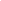 肆、課程設計教學設計理念說明學習的活動不只是限於教室內，走出戶外，大自然正準備好要跟大家上課了呢！我們拜訪了校園裡的蜜源植物和食草植物，走到蝴蝶園裡觀察美麗的花仙子，正為牠的美麗驚嘆不已，提筆紀錄著翩翩身影，學習是如此的自然而然啊！   小一新鮮人對校園環境的探察很感興趣，配合生活課程校園探索的活動，安排學長姐為低年級孩子介紹校園各個景點，讓孩子進一步認識校園環境。接著教師帶領學生分組擔任小小偵探，探訪並找出他們認為校園裡最美的角落，共同想出要維持校園美的角落，或讓它變的更美的方法，實際去執行，再紀錄執行過程，最後檢討行動後的成效，並將此過程以引導故事寫作方式創作並發表。二、單元課程架構三、核心素養呼應說明C1道德實踐與公民意識：本單元利用引入較長篇幅的文本閱讀，藉由專心聆聽和適時回答問題來理解繪本，再藉由文本的閱讀引入到環境的美好感受，帶學生走出教室到校園來欣賞花朵和草兒的可愛，並且一同拜訪美麗的花仙子-蝴蝶，以達成國-E-C1的核心素養。配合生活課程校園探索的活動，安排學長姐為低年級孩子介紹校園各個景點，讓孩子進一步認識校園環境。接著教師帶領學生分組擔任小小偵探，探查校園裡哪個角落最美?大家可以用什麼方式一起來維護環境的美麗?或讓它變得更美。學生透過分組討論維護校園美的角落有哪些做法，再記錄執行過程，最後檢討行動後的成效。在活動的過程當中，促成生活-E-C1核心素養的達成，讓學生能覺察自己和環境之間的依存關係，並學會只有愛護環境和環境共存才是永續之道。四、教學單元設計港坪國小110學年度上學期主題課程學習單一年（  ）班（  ）號 姓名（          ）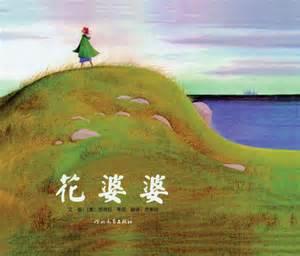 小朋友，看到故事圖片或故事名稱，你猜想這個故事在說什麼？聯想到什麼？或有什麼問題想問呢？請用注音記錄下來。準備好了嗎？我們來閱讀這本書囉！花婆婆~獻給讓世界變得更美麗的每一個人～花婆婆住在海邊的一間小房子。房子的四周，開滿了藍色、紫色和粉紅色的花。花婆婆個子小小的，是我的姨婆，她常常告訴我，她年輕時候的事：很久以前，當她還是一個小女孩的時候，她的名字叫做艾莉絲，住在海邊的城市。從她家門口的石階上，可以看到碼頭和來來往往的大船。很多年以前，她的爺爺就是搭乘一艘大帆船來到美國的。………………..回答問題1……………………….艾莉絲的爺爺在家裡的樓下開一間店，雕刻一些船頭的人像，以及擺在煙草店門口的印地安人像；他也是個藝術家，偶爾會畫一些帆船和沿海地區的風景。當他很忙的時候，艾莉絲就幫他在畫布上畫幾朵白雲。………………..回答問題2……………………….晚上，艾莉絲常坐在爺爺的大腿上，聽他說一些很遠的地方所發生的故事。每次爺爺說完故事，愛麗絲就接著說：「爺爺，我長大以後，要像你一樣去很遠的地方旅行。當我老了，也要像你一樣住在海邊。」「很好，」爺爺笑著說：「但是，你一定要記得做第三件事。」「什麼事？」艾莉絲問。「做一件上世界變得更美麗的事。」「好哇！」艾莉絲答得又快又大聲。但是，她不知道將來會發生什麼事；她每天起床、洗臉、吃早餐、上學、放學、做功課，這就是她的生活。很快的，艾莉絲長大了！………………..回答問題3、4……………………….艾莉絲決定去做她答應爺爺的三件事。她離開家鄉，住在一個離海邊很遠的城市裡。她在圖書館工作，每天清理書上的灰塵，把書本排列整齊，並且幫助大家找到他們想看的書。她自己也看了很多書，都是很遠的地方所發生的故事。這時候，大家都叫她盧小姐。………………..回答問題5……………………….盧小姐常常在冬天裡，抽空到公園中央的溫室看花草。溫暖、潮濕的空氣中，散發著一種甜甜的茉莉花香。她深深的吸了一口氣：「嗯—有熱帶島嶼的氣息，可惜這裡不是熱帶島嶼。」………………..回答問題6……………………….因此盧小姐來到一座真正的熱帶小島。島上的人養猴子和鸚鵡當寵物。她到海邊散步，撿一些美麗的貝殼。有一天，她遇見了魚村的村長百瑞加。「你一定累了，」百瑞加對她說：「到我家坐一下吧！」於是盧小姐到百瑞加的家，認識了他的太太。百瑞加拿出一顆綠色的椰子，請她喝椰子汁。她離開時，百瑞加送給她一個漂亮的珍珠貝，上面刻著一隻天堂鳥和一行字：「我永遠記得你。」她感動的說：「我也會永遠記得你。」………………..回答問題7……………………….盧小姐到處旅行，她爬過高大的雪山，穿過熱帶的叢林，走過沙漠，看到獅子在遊戲，袋鼠在跳躍。每經過一個地方，她都交了一些難忘的好朋友。最後，她來到東方的一個小國家。在那裡，她從駱駝背上摔下來，背部受傷了。「唉！我真是笨手笨腳！」她想了一想說：「算了，我已經走過那麼多地方，也許我該做第二件事，到海邊找個房子住下來。」她說做就做，在海邊買了一間小房子。………………..回答問題8…………………….從新房子的走廊上，可以看見太陽升起來，橫過天空，慢慢的落入海中。新房子的前面圍了一些石頭，她在石頭中間，開闢了一座花園，當她撒下花種子的時候，心裡非常快樂。「對了！我答應爺爺，要做一件讓世界變得更美麗的事，但是，做什麼好呢？這世界已經夠美了。」她常常望著大海，不斷的想著這個問題。      第二年春天，盧小姐背部的傷又發作，大部分的時間，她都躺床上。去年夏天，她撒下的花種子，不知不覺的已經開花了，她從臥室的窗口望出去，可以看到藍色、紫色和粉紅色的花朵，輕輕的搖曳著。她非常滿意的對自己說：「我最喜歡這種魯冰花，希望今年夏天，我可以下床去撒更多的種子，那麼，明年就會開出更多的魯冰花了。」但是，她一直躺著，沒有辦法下床。………………..回答問題9………………………冬天過去，春天又來了。她的身體好多了，可以出去散散步。有一天下午，她慢慢的走到山坡上，她很久沒來這裡了。當她踏上山頂，忍不住驚喜的說：「我真不敢相信自己的眼睛。」原來，那裡開滿了一大片藍色、紫色和粉紅色的魯冰花。她高興的蹲下來看著花朵：「一定是風和小鳥，從我的花園裡把種子帶來這裡。」她忽然想到了一個很棒的點子。………………..回答問題10………………………她立刻回家，寫信去訂購了一大包魯冰花的種子。整個夏天，她的口袋裡裝滿了花種子，她一面散步，一面撒種子。她把種子撒在公路和鄉間的小路邊，撒在學校附近、教堂後面，撒在空地和高牆下面，只要她經過的地方，她就不停的撒種子，這裡撒一點，那裡撒一點…她的背再也不痛了，她每天都高興的出去撒種子，大家都喊她：「怪婆婆。」………………..回答問題11……………………….第二年春天，那些種子幾乎同時都開花了！原野上、山坡上開滿了藍色的、紫色和粉紅色的魯冰花，它們沿著公路和鄉間小路盛開著，明亮的點綴在教室和教堂後面，連空地上和高高的石牆下面，也都開滿了美麗的魯冰花。她終於完成了第三件事，也是最困難的一件事！我的姨婆現在非常老了，她的頭髮也白了，可是，她還是不停的種花，每年都開出更多更多的魯冰花，現在，大家都喊她：『花婆婆。』我常常和朋友站在籬笆外面，看著她種花。她偶爾會邀我們進去坐，聽她講故事。她常說一些很遠的地方所發生的故事，有一次，我告訴她：「我長大後，要像你一樣去很遠的地方旅行。當我老了，也要像你一樣住在海邊。」「很好」花婆婆笑著說：『但是，你一定要記得做第三件事。」「什麼事？」「做一件讓世界變得更美麗的事。」「好哇！」我答得又快又大聲。但是，我也不知道將來會做什麼事！…………..回答問題12…………….問題理解： 1.（  ）當花婆婆還是個小女孩的時候，名字叫做艾莉絲。從她家門口的石階上往外看，可以看到什麼？     （1）草地和花園     （2）碼頭和大船     （3）大樹和高山     （4）高樓和百貨2. (   )艾莉絲的爺爺從事什麼工作？     （1）藝術家     （2）教師     （3）農夫     （4）船員3.艾莉絲小時候常坐在爺爺的腿上聽故事，長大以後 她想要像爺爺一樣去做什麼事？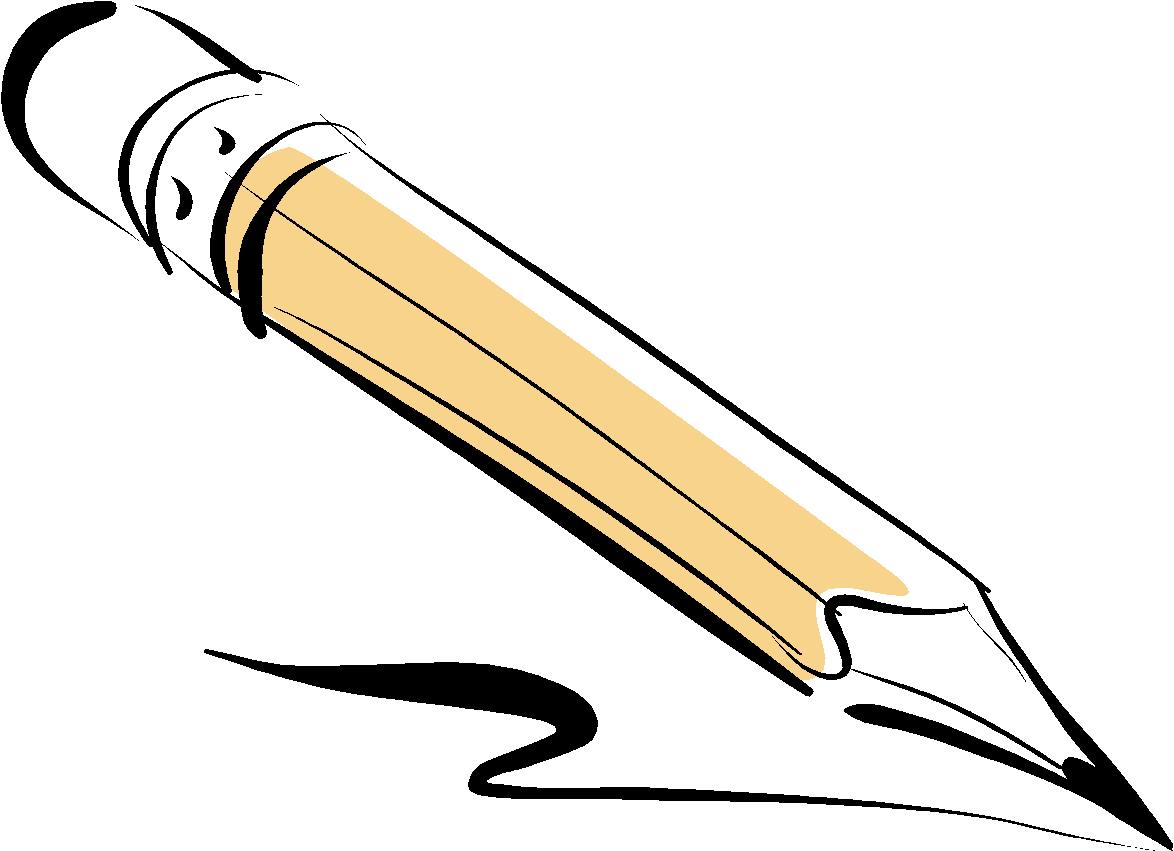        （1）________________；(2)__________________4.（  ）爺爺叫艾莉絲長大後一定要記得做第三件       事，是什麼呢？     （1）幫助貧窮的人家     （2）認真去工作賺錢     （3）讓世界變得更美麗     （4）唱歌給所有人聽5.（  ）艾莉絲長大後離開家鄉到圖書館工作，大家都叫她盧小姐；請問下列哪些是她的工作項目?     （1）清理書上的灰塵     （2）幫助大家找到他們想看的書     （3）把書排列整齊     （4）以上皆是6.（   ）盧小姐常常在冬天裡，抽空到公園中央的溫室做什麼？     （1）摘花草     （2）看花草     （3）散步     （4）跑步7. 盧小姐到處旅行，請你寫下她去過的地方？_______________________________________________________________________________________________________________________8. （  ）盧小姐在新房子的花園撒下花種子，她最喜歡的是什麼花？     （1）魯冰花     （2）玫瑰花     （3）繁星花     （4）向日葵9. （  ）春天來了，盧小姐發現山頂上也開滿     了一大片的魯冰花，這是為什麼呢？     （1）種子被小偷從花園裡偷走了     （2）種子長出翅膀飛走了     （3）種子被風和小鳥從花園裡帶來山頂     （4）種子自己慢慢發芽了10. 你長大後會做什麼事讓世界變得更美好呢？ 請說明你為什麼要這麼做。_________________________________________________________________________________________________________________________＊家長評分：（符合者打   ）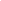 ＊家長的回饋及簽名：___________________________________________________________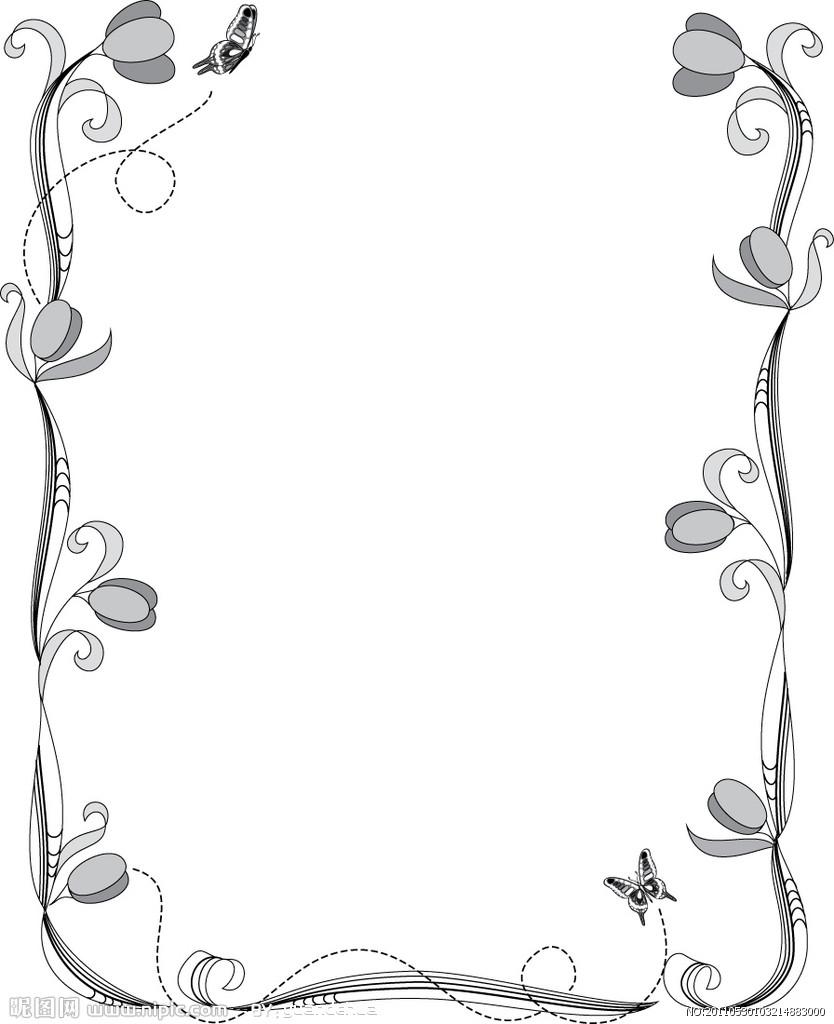 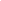                  厲害的寶貝，請你利用「蝴蝶食草蜜源及水生植物圖鑑」找出下面的表格中屬於蝴蝶的食草植物的塗上綠色，蝴蝶的蜜源植物的塗上粉紅色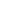 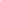 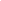 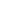 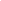 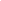 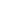 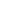 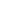 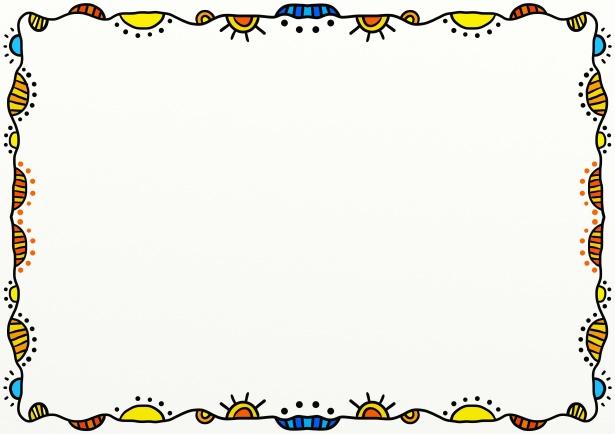 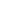 一年(    )班  座號(   )  姓名(          )小朋友，請勾選並寫出，讓人們覺得美的事物通常符合什麼樣的條件呢?□色彩或形狀有規律 □色彩或形狀層次有變化 □大小比例適當    □色彩上調和□視覺上平衡對稱  □感覺_______________依照上面的原則，請小組討論，並畫出你們覺得校園最美的角落在哪裡?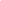      我們畫的是校園裡的_____________________(地點)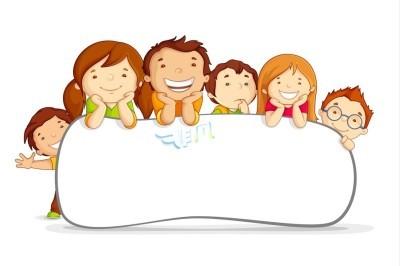 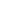 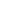 一年(   )班 第(   )組 組員(                )1.小朋友,在觀察了校園的環境後,你們小組發現哪裡是校園最美的角落呢? 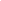 2.經過你們小組的討論，決定用什麼方式維護校園角落的美，或讓它變得更美呢?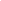 3.用上面的方法執行後，校園的角落是否有變美呢?結果如何?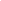 4.這次的行動中，有沒有遇到困難的事?或是有趣的事?把你們的感想寫下來。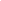 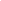 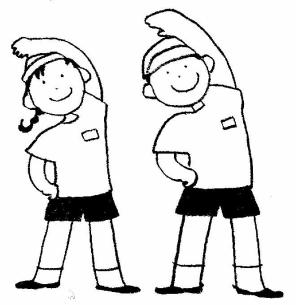 一年(   )班 第(   )組 組員號碼(                )◎我們小組的執行方法是: _____________________「校園守護者聯盟」說故事班級：一年_____班  座號：____號  姓名：___________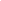 老師評語:□語詞優美 □用詞恰當 □字體端正 □文句通順 □錯字太多 □還可以更好《春臨大地水噹噹》壹、彈性學習課程四類別:      1.■統整性探究課程 (■主題□專題□議題)        2.□社團活動與技藝課程(□社團活動□技藝課程)      3.□特殊需求領域課程      4.□其他類課程: □本土語文/新住民語文□服務學習□戶外教育□班際或校際交流   □自治活動□班級輔導□學生自主學習□領域補救教學貳、教學規劃週進度表嘉義市港坪國小主題課程規劃設計（ 一年級  下學期 ）參、課程架構圖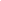 肆、課程設計一、教學設計理念說明下學期開學，時序進入春天，有別於冬天的沉靜，春天是個熱鬧的季節，萬物甦醒，校園裡處處充滿生機。在單元進行之初，選用『春天的聲音』繪本導入，引發小朋友的學習動機，也做為閱讀理解策略的教學，教導小朋友運用預測、直接提取、推論、重述故事大意等策略來促進理解，或有更深度的思考，可以運用學到的策略閱讀並理解其它文本。接著實際讓小朋友到校園中體驗觀察春天的景象，聽聽春天的聲音-春風吹過樹葉的沙沙聲、生態溪流潺潺的流水聲、蜜蜂翅膀拍動的嗡嗡聲、麻雀啾啾的歌聲、甚至是春雨、春雷等聲音，想像聲音會對自己說什麼話？若把聲音畫在紙上，會是什麼顏色？再帶領小朋友拜訪獨角仙農場，在農場中聆聽春天、觀察動植物，返校後用圖文記錄反思。最後進行校園蝴蝶大搜查，觀察「蝴蝶的生態」，覺察自己、他人和環境的關係，省思自己所應扮演的角色，愛護生活環境及關懷生命。水對我們的生活很重要，加上台灣近幾年面臨缺水的危機，全民更要有節約用水的意識，透過繪本『小水滴的旅行』引導，讓孩子先對水的循環有初步認識，再介紹學校（港坪國小）的中水系統、雨撲滿以及廢水的收集處理，明白學校的水資源是怎麼再利用的，讓孩子瞭解並做實際的省水體驗活動來珍惜水資源，愛護我們的生活環境。二、單元課程架構三、核心素養呼應說明C1道德實踐與公民意識：在各單元進行之初，選用繪本導入，有趣的繪本除了引發小朋友的學習動機，也做為閱讀理解策略的教學材料，教導小朋友運用預測、直接提取、推論、重述故事大意等策略來促進理解，或有更深度的思考，以達成國-E-C1的核心素養。帶領小朋友到校園中觀察體驗春天，聽春天的聲音，想像聲音會對自己說什麼話？把感受記錄下來。接著帶領小朋友拜訪獨角仙農場，在農場中聆聽春天、觀察花草樹木和小動物，返校後用圖文記錄反思，達到生活-E-C1 表現合宜的行為與態度：覺察自己、他人和環境的關係，省思自己所應扮演的角色，愛護生活環境及關懷生命。最後進行校園蝴蝶大搜查，觀察「蝴蝶的生態」，親近蝴蝶，進而產生愛護環境、尊重生命的情懷。    透過主任講解學校的中水系統，以及校園現場的實際觀察，讓學生瞭解水資源在校園內被如何被珍惜與再利用。再經過教師和同學間的課堂討論與分享，激盪出更多的省水妙招，學生最後把在學校學到的省水妙招帶回家中與家人分享，具體在生活中實踐省水措施，成為真正的省水小尖兵。綜合以上能達到生活-E-C1的核心素養，讓學生能覺察自己和環境之間的關係，並學會只有珍惜資源和環境共存才是永續之道。四、教學單元設計附錄港坪國小110學年度下學期主題課程學習單一年（）班（）號 姓名（      ）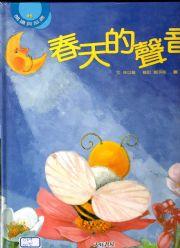 小朋友，看到故事圖片或故事名稱，你猜想這個故事在說什麼？聯想到什麼？或有什麼問題想問呢？請先記錄下來。準備好了嗎？我們來閱讀這本書囉！有一種春天的聲音……你是否聽過？	清晨，太陽公公才露臉！小蜜蜂哈比扯著喉嚨高聲唱起歌來。「隆！隆！隆！隆！隆！隆！隆～」哈比學著春天的雷聲。春天來了，春雷響了，哈比開心極了！他忙碌的飛過來、飛過去，不斷的唱著，歌聲隨著微風飄送，傳到花園裡的每個角落。春天來了，花兒開了，綠油油的小草也呼吸著泥土的芬芳。哈比唱著，不停的唱著隆！隆！隆！「哈比，請你別再唱了，好嗎？」蝴蝶憂愁的說。「我的歌聲可以為你帶來快樂！」「謝謝你，但是我的寶寶生病了，他需要安靜的休息。」「好！」哈比點點頭，默默的離開。哈比開心的飛啊飛，他飛到草原上，張開喉嚨又大聲唱著歌。「春神來了怎知道……」春天已經悄悄的來到這座山谷，他要用歌聲告訴全世界。突然，有一隻蜻蜓「刷」的一聲，迅速的飛過去。蜻蜓回過頭瞧了他一眼，皺著眉頭說：「別吵了，我要專心練習飛行，明天就要比賽啦！」哈比只好獨自飛到別處去。哈比飛到花園，那兒充滿了花的香氣。隆！隆！隆！他想把春天告訴大家。「哈比，安靜點！」「彩虹鳥你好，我的歌聲能給你幸福喔！」「你把我的獵物都嚇跑了，我怎麼會幸福呢？」哈比慌慌張張的離開，好讓彩虹鳥能安靜的捕捉獵物。在向日葵花田裡，哈比找到了他的哥哥姐姐們，他打起精神衝到他們的身邊。哈比繼續唱起歌來。「隆！隆！隆！」他唱得好陶醉，歌聲也變得好大聲。哥哥姐姐實在受不了，急急忙忙飛走了。哈比以為大家在玩捉迷藏，一會兒飛到東，一會兒飛到西，他追得好開心。「別再跟了，我們不想聽到你吵鬧的聲音。」哥哥生氣的說。「為什麼呢？春天的聲音是快樂的聲音啊！」「什麼春天的聲音？一點都不像。」原來大家不喜歡他唱的歌，哈比難過的離開了。月亮升上來的時候，空氣像果凍一樣凝住了。「為什麼他們不喜歡我的歌？」「春天還有別的聲音！噓～你聽！」月亮說。「啊！我聽見花開的聲音。」在好深好深的夜裡，擔心弟弟的小蜜蜂們，在花蕊上找到了哈比。睡夢中，哈比哼著歌，唱出另一種春天的聲音。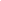 (   )1.哈比是什麼昆蟲？蝴蝶  (2)蜜蜂  (3)蜘蛛 (4)瓢蟲(   )2.哈比為什麼要唱歌？(1)因為春天來了他很開心(2)因為蝴蝶叫他唱(3)因為他要參加比賽(4)因為他很無聊(   )3.哈比學的是什麼聲音？(1)狗叫聲  (2)打呼聲 (3)打雷聲 (4)下雨聲(   )4.蝴蝶為什麼不希望哈比大聲唱歌？(1)因為她討厭哈比(2)因為她的寶寶生病了(3)因為哈比唱歌很難聽(4)因為他要專心練習飛行(   )5.蜻蜓為什麼不希望哈比大聲唱歌？(1)因為他討厭哈比(2)因為他的寶寶生病了(3)因為哈比唱歌很難聽(4)因為他要專心練習飛行(   )6.哈比為什麼慌慌張張地離開花園？(1)被彩虹鳥嚇到了(2)太緊張了(3)彩虹鳥取笑他(4)趕緊讓彩虹鳥安靜捉獵物7.哈比的哥哥姐姐喜歡哈比唱歌嗎？從文章中的哪一句話可以知道？ (   )8.最後是誰安慰哈比？(1)蝴蝶  (2)蜜蜂  (3)月亮  (4)瓢蟲(   )9.擔心哈比的哥哥姐姐在哪裡找到哈比？花瓣  (2)葉子  (3)土壤  (4)花蕊10.請把故事正確的順序排出來(填代號)(1)忙碌的哥哥姐姐也不希望哈比來打擾(2)春天到了，哈比開心的唱著歌(3)要比賽的蜻蜓需要練習，也請哈比安靜(4)月亮安慰哈比春天還有別的聲音(5)蝴蝶因為生病的寶寶需要休息所以請哈比不 要唱歌 (6)彩虹鳥請哈比安靜因為他要捕捉獵物(   )11.如果你是忙碌的哥哥姐姐，你會喜歡哈比唱歌嗎？為什麼？12.再把這個故事說給家長聽吧！家長評分，請打✔家長回饋簽名：聆聽春天的聲音一年（ ）班  座號（ ）  姓名（      ）閉上眼睛，用心聽，小蜜蜂聽到了花開的聲音，你聽到了什麼聲音？有什麼感覺？你覺得他在跟你說什麼悄悄話呢？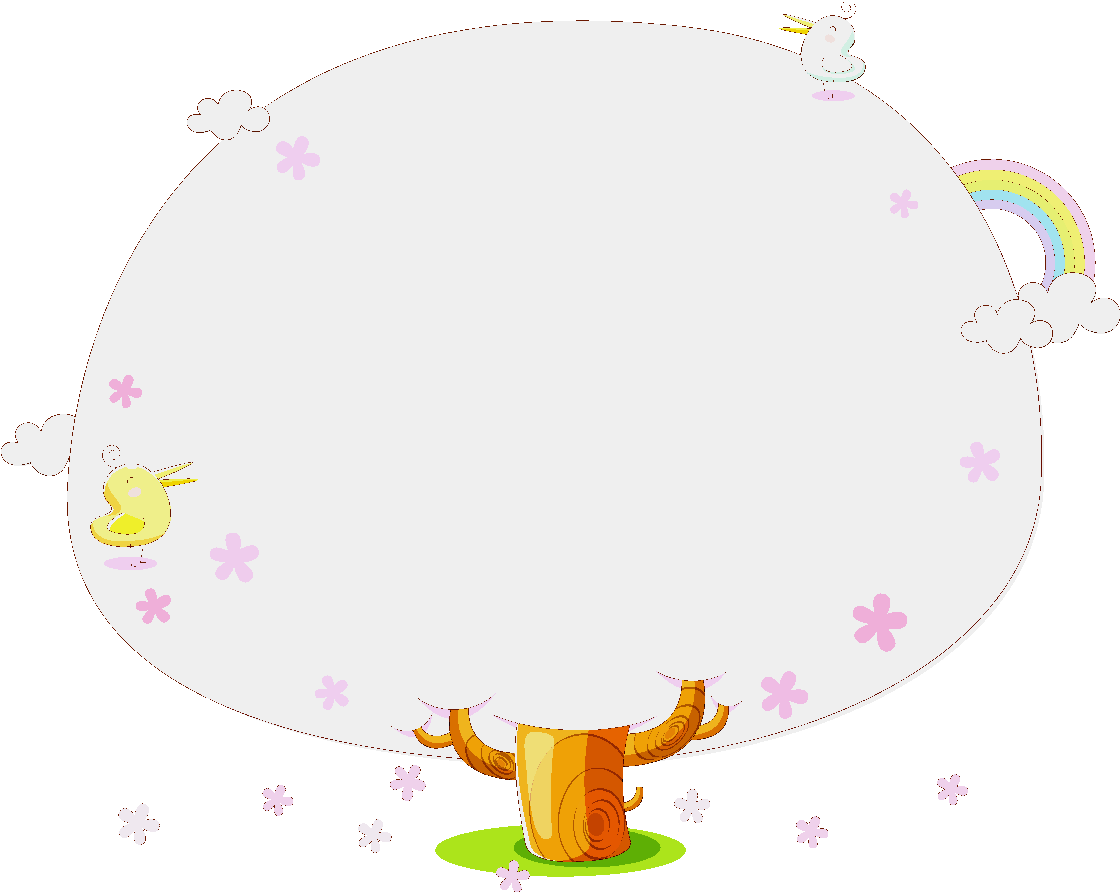 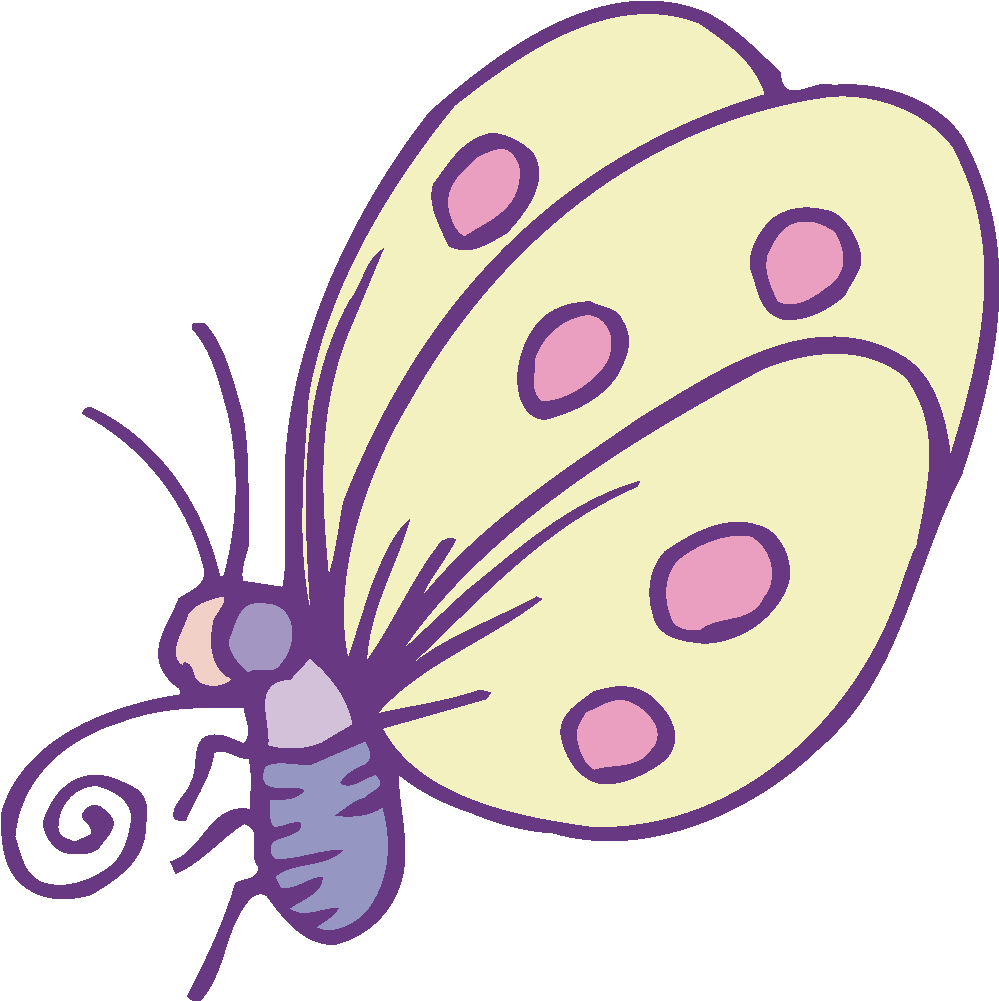 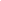 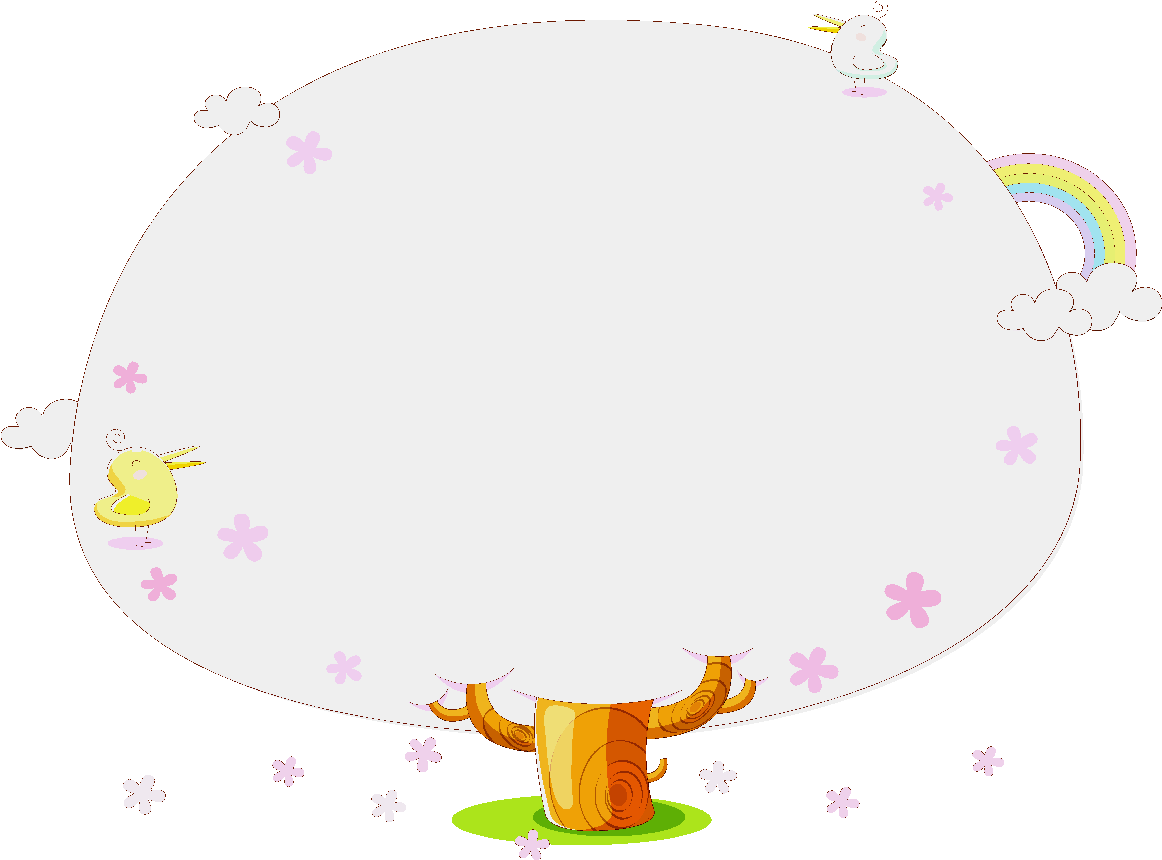 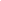 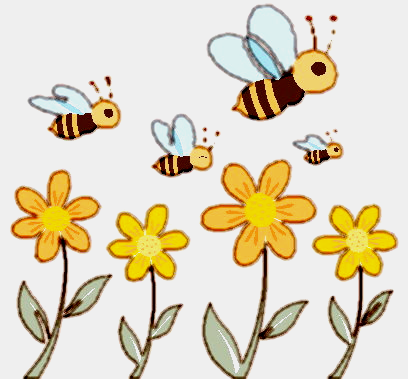 ※教師評量：（優：☆ 尚可：✓  加油：△　未完成：？）獨角仙農場校外教學圖畫日記試著用下列格子中的各項感覺，將今天校外教學活動寫成一篇小短文，要超過50字：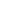 1.______________________________________2._____________________________________3._____________________________________110學年度一年級下學期主題課程蝴蝶大搜查小朋友，你喜不喜歡蝴蝶？牠是不是一種很美麗的動物呢？現在，就讓我們一起進入蝴蝶的神秘世界吧！◎蝴蝶的成長蝴蝶爸爸和蝴蝶媽媽結婚後，蝴蝶媽媽在葉子上產下一顆顆美麗的小生命--「卵」。經過了一、二週的時間，卵慢慢出現一個小破洞，原來是「幼蟲」寶寶要破殼而出了。牠的第一餐就是保護牠好久的營養卵殼，之後牠便拚命的吃葉子，身體也不斷脫皮、長大。經過四次脫皮，牠吃也吃夠了，長也長大了，突然間牠不再吃東西，用絲線把自己固定在樹枝上。經過一天，牠竟然變成跟幼蟲完全不一樣的「蛹」掛在樹枝上，就這樣好幾週不吃不喝。突然在某一天的清晨，蛹的外殼裂出一道開口，哇！蝴蝶慢慢的爬出來了！    咦？怎麼那麼醜？肥肥的身體加上皺巴巴的翅膀，跟蝴蝶完全不像…。只見牠不慌不忙倒掛在枝頭上，用力把體內的體液壓送到皺巴巴的翅膀裡，哇！神奇的事情發生了，原本皺成一團的翅膀竟然慢慢張開，好美啊！又過了一陣子，翅膀晾乾了，蝴蝶拍拍翅膀，出去尋找這輩子的第一道大餐--花蜜。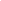 ◎貪吃的蝴蝶幼蟲小朋友，蝴蝶在幼蟲時期必須不斷的吃葉子才能長大，但牠可不是什麼葉子都吃，例如大鳳蝶幼蟲只吃柑橘類的植物，大白斑蝶幼蟲只吃爬森藤，珠光鳳蝶幼蟲只吃馬兜鈴…。現在就請你觀察這三種蝴蝶，他們的幼蟲都吃些什麼？請你連一連。※注意，馬利筋和馬兜鈴都是有毒的植物，但只要不吃下去、不弄到眼睛，這些植物可是很安全的喔！◎蝴蝶的食物我們都知道，蝴蝶最喜歡吸花蜜了，但是除了花蜜，牠還喜歡吸腐爛的水果和水呦！假如你滿身大汗的進入網室，說不定那汗臭味也會吸引蝴蝶停在你身上喔！下面就是在校園中牠喜歡的蜜源植物：◎自編蝴蝶歌曲小朋友，知道這麼多關於蝴蝶的故事後，你能不能運用所學到的蝴蝶外表特徵、生活習性等常識，改編「蝴蝶」這首歌的歌詞，創作一首全新的「蝴蝶」？來，一起來試試吧！（不會寫的字可以注音 ）蝴蝶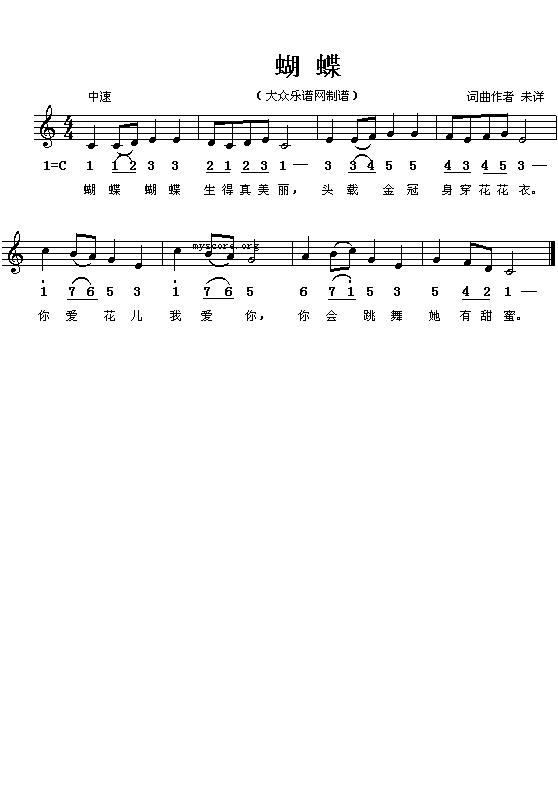   蝴  蝶   蝴 蝶   生 得 真 美  麗，   頭  戴著 金 絲    身 穿 花 花  衣毛   毛   蟲   毛  毛   蟲     成 長 變 變  變，   喜  歡吃          還有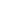 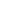 蝴 蝶   蝴 蝶    是 個            ， 牠  愛            也愛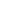 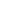 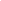 你  愛   花  兒   花   也愛 你，     你 會    跳 舞    它   有甜 蜜。結 成        後   掛   在         ， 長  大是                       。       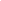 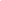 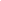 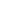  繽  紛 的  色 彩    染  在          ， 好 像             。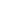 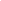 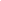 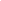 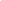 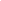 港坪國小110學年度下學期主題課程學習單一年（ ）班（）號 姓名（      ）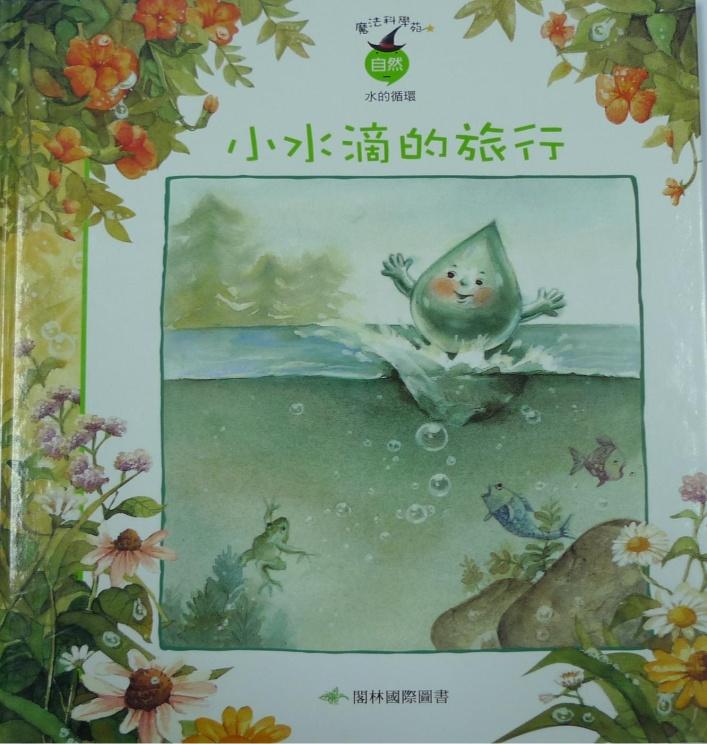 ……………………回答問題1、2……………………回答問題3……………………回答問題4……………………回答問題5……………………回答問題6……………………回答問題7……………………回答問題8……………………回答問題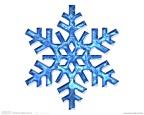 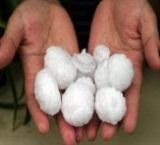 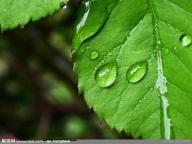 家長評分，請打✔家長回饋和簽名：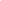 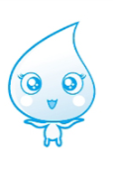 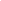 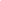 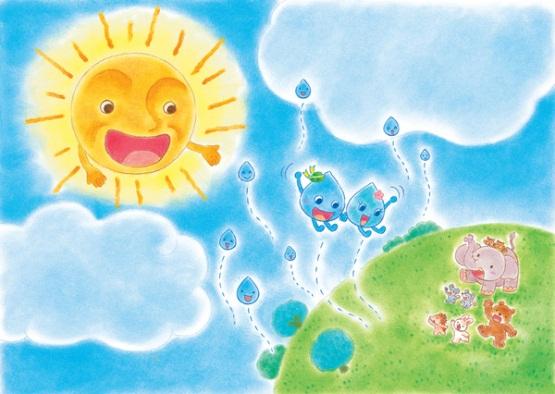 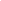 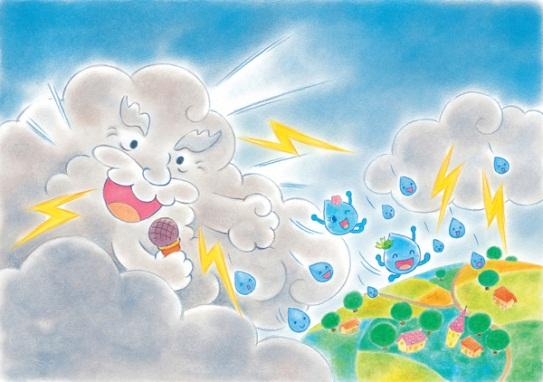 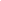 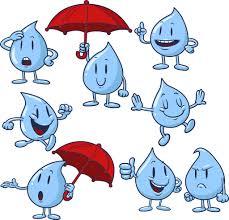 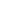 一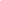 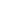 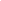 二帥帥的廖主任！
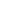 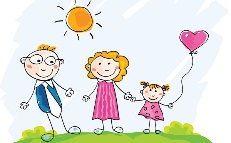 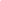                一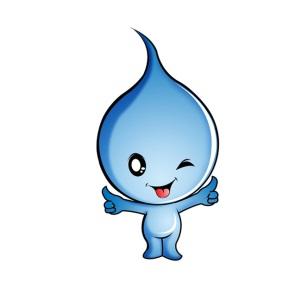 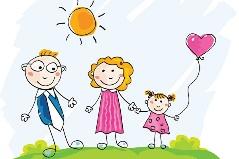 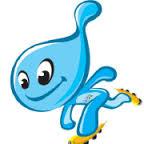 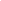 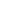 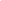 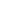 、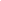 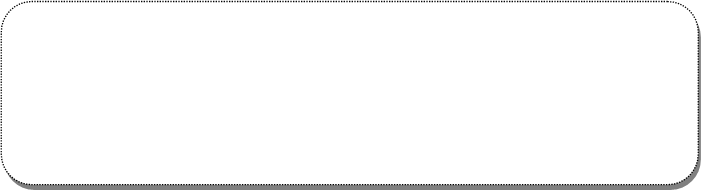 一！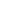 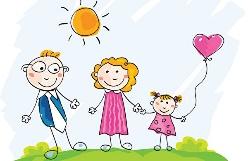 教學規劃週 別教  學 內 容教學規劃1護蝶者聯盟----美麗花仙子繪本閱讀教學規劃2護蝶者聯盟----美麗花仙子繪本閱讀教學規劃3護蝶者聯盟----探訪美麗花仙子教學規劃4護蝶者聯盟----蝴蝶夾教學規劃5護蝶者聯盟----蝴蝶夾教學規劃6護蝶者聯盟----蝴蝶夾教學規劃7護蝶者聯盟----青青校園踏查教學規劃8護蝶者聯盟----青青校園踏查教學規劃9護蝶者聯盟----小小偵探教學規劃10護蝶者聯盟----小小偵探教學規劃11護蝶者聯盟----小小偵探教學規劃12護蝶者聯盟----行動一級棒教學規劃13護蝶者聯盟----行動一級棒教學規劃14護蝶者聯盟----行動一級棒教學規劃15護蝶者聯盟----行動一級棒教學規劃16護蝶者聯盟----行動一級棒教學規劃17護蝶者聯盟----成果秀秀教學規劃18護蝶者聯盟----成果秀秀教學規劃19護蝶者聯盟----成果秀秀教學規劃20護蝶者聯盟----成果秀秀【主題名稱】單元名稱活動名稱對應之校本主軸課程目標核心素養(填代號如E-C1)護蝶者聯盟美麗花仙子繪本閱讀■關愛□反思□行動1.能清楚表達自己的想法2.能專心聆聽並做出回應E-C1護蝶者聯盟美麗花仙子探訪□關愛□反思■行動1.能了解校園的動植物特性並能主動愛護校園環境E-C1護蝶者聯盟美麗花仙子蝴蝶資料夾□關愛□反思■行動1.能了解校園的動植物特性並能主動愛護校園環境E-C1護蝶者聯盟校園守護者聯盟校園踏查■關愛□反思□行動1.能了解校園的動植物特性並能主動愛護校園環境E-C1護蝶者聯盟校園守護者聯盟小小偵探■關愛□反思□行動1.能覺察自己和他人對環境造成的影響E-C1護蝶者聯盟校園守護者聯盟行動一級棒□關愛□反思■行動1.能清楚表達自己的想法2.能覺察自己和他人對環境造成的影響E-C1護蝶者聯盟成果秀秀□關愛■反思□行動1.能覺察自己和他人對環境造成的影響2.能專心聆聽並做出回應E-C1國語、生活國語、生活國語、生活國語、生活設計者設計者設計者低年級教師群一年級一年級一年級一年級總節數總節數總節數共_20_節，_800_分鐘護蝶者聯盟護蝶者聯盟護蝶者聯盟護蝶者聯盟護蝶者聯盟護蝶者聯盟護蝶者聯盟護蝶者聯盟國語:1-I-1 養成專心聆聽的習慣，尊重對方發言。1-Ｉ-3 能理解話語、詩歌、故事的訊息，有適切的表情跟肢體語言。2-I-1 以正確發音流利的說出語意完整話。2-I-2 說出所聽聞的內容3-I-3運用注音符號表達想法，記錄訊息。生活:6-I-5 覺察人與環境的依存關係，進而珍惜資源，愛護環境、尊重生命。國語:1-I-1 養成專心聆聽的習慣，尊重對方發言。1-Ｉ-3 能理解話語、詩歌、故事的訊息，有適切的表情跟肢體語言。2-I-1 以正確發音流利的說出語意完整話。2-I-2 說出所聽聞的內容3-I-3運用注音符號表達想法，記錄訊息。生活:6-I-5 覺察人與環境的依存關係，進而珍惜資源，愛護環境、尊重生命。國語:1-I-1 養成專心聆聽的習慣，尊重對方發言。1-Ｉ-3 能理解話語、詩歌、故事的訊息，有適切的表情跟肢體語言。2-I-1 以正確發音流利的說出語意完整話。2-I-2 說出所聽聞的內容3-I-3運用注音符號表達想法，記錄訊息。生活:6-I-5 覺察人與環境的依存關係，進而珍惜資源，愛護環境、尊重生命。總綱E-C1 具備個人生活道德的知識與是非判斷的能力，理解並遵守社會道德規範，培養公民意識，關懷生態環境。領綱國-E-C1 透過文本的閱讀，培養是非判斷的能力，以了解自己與所處社會的關係，培養同理心與責任感，關懷自然生態與增進公民意識。生活-E-C1表現合宜的行為與態度：覺察自己、他人和環境的關係，省思自己所應扮演的角色，體會生活禮儀與團體規範的意義，並學習尊重他人、愛護生活環境及關懷生命。總綱E-C1 具備個人生活道德的知識與是非判斷的能力，理解並遵守社會道德規範，培養公民意識，關懷生態環境。領綱國-E-C1 透過文本的閱讀，培養是非判斷的能力，以了解自己與所處社會的關係，培養同理心與責任感，關懷自然生態與增進公民意識。生活-E-C1表現合宜的行為與態度：覺察自己、他人和環境的關係，省思自己所應扮演的角色，體會生活禮儀與團體規範的意義，並學習尊重他人、愛護生活環境及關懷生命。國語:Ad-I-3故事、童詩。Bb-I-1自我情感的表達。Bb-I-3對物或自然的感受。生活:B-I-3 環境的探索與愛護D-I-1 自我與他人關係的認識 D-I-3 聆聽與回應的表現國語:Ad-I-3故事、童詩。Bb-I-1自我情感的表達。Bb-I-3對物或自然的感受。生活:B-I-3 環境的探索與愛護D-I-1 自我與他人關係的認識 D-I-3 聆聽與回應的表現國語:Ad-I-3故事、童詩。Bb-I-1自我情感的表達。Bb-I-3對物或自然的感受。生活:B-I-3 環境的探索與愛護D-I-1 自我與他人關係的認識 D-I-3 聆聽與回應的表現總綱E-C1 具備個人生活道德的知識與是非判斷的能力，理解並遵守社會道德規範，培養公民意識，關懷生態環境。領綱國-E-C1 透過文本的閱讀，培養是非判斷的能力，以了解自己與所處社會的關係，培養同理心與責任感，關懷自然生態與增進公民意識。生活-E-C1表現合宜的行為與態度：覺察自己、他人和環境的關係，省思自己所應扮演的角色，體會生活禮儀與團體規範的意義，並學習尊重他人、愛護生活環境及關懷生命。總綱E-C1 具備個人生活道德的知識與是非判斷的能力，理解並遵守社會道德規範，培養公民意識，關懷生態環境。領綱國-E-C1 透過文本的閱讀，培養是非判斷的能力，以了解自己與所處社會的關係，培養同理心與責任感，關懷自然生態與增進公民意識。生活-E-C1表現合宜的行為與態度：覺察自己、他人和環境的關係，省思自己所應扮演的角色，體會生活禮儀與團體規範的意義，並學習尊重他人、愛護生活環境及關懷生命。環境教育-環境倫理環E2覺知生物生命的美與價值，關懷動、植物的生命環E3了解人與自然和諧共生，進而保護重要棲地環境教育-環境倫理環E2覺知生物生命的美與價值，關懷動、植物的生命環E3了解人與自然和諧共生，進而保護重要棲地環境教育-環境倫理環E2覺知生物生命的美與價值，關懷動、植物的生命環E3了解人與自然和諧共生，進而保護重要棲地環境教育-環境倫理環E2覺知生物生命的美與價值，關懷動、植物的生命環E3了解人與自然和諧共生，進而保護重要棲地環境教育-環境倫理環E2覺知生物生命的美與價值，關懷動、植物的生命環E3了解人與自然和諧共生，進而保護重要棲地環境教育-環境倫理環E2覺知生物生命的美與價值，關懷動、植物的生命環E3了解人與自然和諧共生，進而保護重要棲地認識蝴蝶、探索校園、瞭解保護環境的重要性認識蝴蝶、探索校園、瞭解保護環境的重要性認識蝴蝶、探索校園、瞭解保護環境的重要性認識蝴蝶、探索校園、瞭解保護環境的重要性認識蝴蝶、探索校園、瞭解保護環境的重要性認識蝴蝶、探索校園、瞭解保護環境的重要性、、、、、、：：：：：：美麗花仙子美麗花仙子美麗花仙子學習表現學習表現國語:1-I-1 養成專心聆聽的習慣，尊重對方發言。1-Ｉ-3 能理解話語、詩歌、故事的訊息，有適切的表情跟肢體語言。2-I-1 以正確發音流利的說出語意完整話。2-I-2 說出所聽聞的內容。生活:6-I-5 覺察人與環境的依存關係，進而珍惜資源，愛護環境、尊重生命。國語:1-I-1 養成專心聆聽的習慣，尊重對方發言。1-Ｉ-3 能理解話語、詩歌、故事的訊息，有適切的表情跟肢體語言。2-I-1 以正確發音流利的說出語意完整話。2-I-2 說出所聽聞的內容。生活:6-I-5 覺察人與環境的依存關係，進而珍惜資源，愛護環境、尊重生命。1.學生眼神能注視發言者，並有適切的肢體表情回應。2.學生對於聆聽到話語、故事等媒材，能及時表現出對聆聽內容的理解。3.學生能用注音符號拼寫完成繪本學習單。4.學生能知道並說出食草植物和蜜源植物的簡單差異。5.學生能安靜且專心的觀察蝴蝶。6.學生能對應蝴蝶圖鑑找出蝴蝶的名稱7.學生能經由專心觀察，而描繪出蝴蝶卡。1.學生眼神能注視發言者，並有適切的肢體表情回應。2.學生對於聆聽到話語、故事等媒材，能及時表現出對聆聽內容的理解。3.學生能用注音符號拼寫完成繪本學習單。4.學生能知道並說出食草植物和蜜源植物的簡單差異。5.學生能安靜且專心的觀察蝴蝶。6.學生能對應蝴蝶圖鑑找出蝴蝶的名稱7.學生能經由專心觀察，而描繪出蝴蝶卡。1.學生眼神能注視發言者，並有適切的肢體表情回應。2.學生對於聆聽到話語、故事等媒材，能及時表現出對聆聽內容的理解。3.學生能用注音符號拼寫完成繪本學習單。4.學生能知道並說出食草植物和蜜源植物的簡單差異。5.學生能安靜且專心的觀察蝴蝶。6.學生能對應蝴蝶圖鑑找出蝴蝶的名稱7.學生能經由專心觀察，而描繪出蝴蝶卡。美麗花仙子美麗花仙子美麗花仙子學習內容學習內容國語Ad-I-3故事、童詩。Bb-I-3對物或自然的感受。B-I-3 環境的探索與愛護國語Ad-I-3故事、童詩。Bb-I-3對物或自然的感受。B-I-3 環境的探索與愛護1.學生眼神能注視發言者，並有適切的肢體表情回應。2.學生對於聆聽到話語、故事等媒材，能及時表現出對聆聽內容的理解。3.學生能用注音符號拼寫完成繪本學習單。4.學生能知道並說出食草植物和蜜源植物的簡單差異。5.學生能安靜且專心的觀察蝴蝶。6.學生能對應蝴蝶圖鑑找出蝴蝶的名稱7.學生能經由專心觀察，而描繪出蝴蝶卡。1.學生眼神能注視發言者，並有適切的肢體表情回應。2.學生對於聆聽到話語、故事等媒材，能及時表現出對聆聽內容的理解。3.學生能用注音符號拼寫完成繪本學習單。4.學生能知道並說出食草植物和蜜源植物的簡單差異。5.學生能安靜且專心的觀察蝴蝶。6.學生能對應蝴蝶圖鑑找出蝴蝶的名稱7.學生能經由專心觀察，而描繪出蝴蝶卡。1.學生眼神能注視發言者，並有適切的肢體表情回應。2.學生對於聆聽到話語、故事等媒材，能及時表現出對聆聽內容的理解。3.學生能用注音符號拼寫完成繪本學習單。4.學生能知道並說出食草植物和蜜源植物的簡單差異。5.學生能安靜且專心的觀察蝴蝶。6.學生能對應蝴蝶圖鑑找出蝴蝶的名稱7.學生能經由專心觀察，而描繪出蝴蝶卡。校園守護者聯盟校園守護者聯盟校園守護者聯盟學習表現學習表現國語文:1-I-1 養成專心聆聽的習慣，尊重對方發言。2-I-1 以正確發音流利的說出語意完整話。3-I-3運用注音符號表達想法，記錄訊息。生活:6-I-5 覺察人與環境的依存關係，進而珍惜資源，愛護環境、尊重生命。國語文:1-I-1 養成專心聆聽的習慣，尊重對方發言。2-I-1 以正確發音流利的說出語意完整話。3-I-3運用注音符號表達想法，記錄訊息。生活:6-I-5 覺察人與環境的依存關係，進而珍惜資源，愛護環境、尊重生命。1.學生能專心聆聽學長姐對校園環境的介紹及說明。2.學生能在踏查活動中，認真觀察校園各角落，發現校園中的美。3.學生能透過小組討論出校園中最美的角落，和如何維護它美麗的方法。4.學生能執行所討論出的方法並記錄。5.學生能參與小組討論，友善互動，並適當的提出自己想法，也尊重並專心聆聽他人的意見。6.能運用國字或注音符號，將討論的問題記錄在學習單上。1.學生能專心聆聽學長姐對校園環境的介紹及說明。2.學生能在踏查活動中，認真觀察校園各角落，發現校園中的美。3.學生能透過小組討論出校園中最美的角落，和如何維護它美麗的方法。4.學生能執行所討論出的方法並記錄。5.學生能參與小組討論，友善互動，並適當的提出自己想法，也尊重並專心聆聽他人的意見。6.能運用國字或注音符號，將討論的問題記錄在學習單上。1.學生能專心聆聽學長姐對校園環境的介紹及說明。2.學生能在踏查活動中，認真觀察校園各角落，發現校園中的美。3.學生能透過小組討論出校園中最美的角落，和如何維護它美麗的方法。4.學生能執行所討論出的方法並記錄。5.學生能參與小組討論，友善互動，並適當的提出自己想法，也尊重並專心聆聽他人的意見。6.能運用國字或注音符號，將討論的問題記錄在學習單上。校園守護者聯盟校園守護者聯盟校園守護者聯盟學習內容學習內容國語Bb -I-1 自我情感的表達。Bb -I-3 對物或自然的感受生活:B-I-3 環境的探索與愛護D-I-1 自我與他人關係的認識 D-I-3 聆聽與回應的表現國語Bb -I-1 自我情感的表達。Bb -I-3 對物或自然的感受生活:B-I-3 環境的探索與愛護D-I-1 自我與他人關係的認識 D-I-3 聆聽與回應的表現1.學生能專心聆聽學長姐對校園環境的介紹及說明。2.學生能在踏查活動中，認真觀察校園各角落，發現校園中的美。3.學生能透過小組討論出校園中最美的角落，和如何維護它美麗的方法。4.學生能執行所討論出的方法並記錄。5.學生能參與小組討論，友善互動，並適當的提出自己想法，也尊重並專心聆聽他人的意見。6.能運用國字或注音符號，將討論的問題記錄在學習單上。1.學生能專心聆聽學長姐對校園環境的介紹及說明。2.學生能在踏查活動中，認真觀察校園各角落，發現校園中的美。3.學生能透過小組討論出校園中最美的角落，和如何維護它美麗的方法。4.學生能執行所討論出的方法並記錄。5.學生能參與小組討論，友善互動，並適當的提出自己想法，也尊重並專心聆聽他人的意見。6.能運用國字或注音符號，將討論的問題記錄在學習單上。1.學生能專心聆聽學長姐對校園環境的介紹及說明。2.學生能在踏查活動中，認真觀察校園各角落，發現校園中的美。3.學生能透過小組討論出校園中最美的角落，和如何維護它美麗的方法。4.學生能執行所討論出的方法並記錄。5.學生能參與小組討論，友善互動，並適當的提出自己想法，也尊重並專心聆聽他人的意見。6.能運用國字或注音符號，將討論的問題記錄在學習單上。評量準則評量準則評量準則，和小組同學討論校園美的角落，共同採取維護環境美麗的方案6.能完成學習單花婆婆繪本學習單、校園最美角落學習單、、校園守護者聯盟說故事學習單，和小組同學討論校園美的角落，共同採取維護環境美麗的方案6.能完成學習單花婆婆繪本學習單、校園最美角落學習單、、校園守護者聯盟說故事學習單，和小組同學討論校園美的角落，共同採取維護環境美麗的方案6.能完成學習單花婆婆繪本學習單、校園最美角落學習單、、校園守護者聯盟說故事學習單，和小組同學討論校園美的角落，共同採取維護環境美麗的方案6.能完成學習單花婆婆繪本學習單、校園最美角落學習單、、校園守護者聯盟說故事學習單，和小組同學討論校園美的角落，共同採取維護環境美麗的方案6.能完成學習單花婆婆繪本學習單、校園最美角落學習單、、校園守護者聯盟說故事學習單，和小組同學討論校園美的角落，共同採取維護環境美麗的方案6.能完成學習單花婆婆繪本學習單、校園最美角落學習單、、校園守護者聯盟說故事學習單，和小組同學討論校園美的角落，共同採取維護環境美麗的方案6.能完成學習單花婆婆繪本學習單、校園最美角落學習單、、校園守護者聯盟說故事學習單～第一、二節美麗花仙子繪本閱讀 開始～一、文本臆測： 教師引導學生，問題如下： 1.你猜想這個故事在說什麼  2.看到這個圖片或故事名稱，你聯想到什麼？  3.看到這個圖片或故事名稱，你有什麼問題想問？ 二、學生自行閱讀：1.1號生唸給2號生聽2.2號生唸給1號生聽三、學生依據繪本內容提問，教師再將學生的問題寫在黑板上，不做任何價值觀的判斷。四、全班一起討論黑板上的問題，此時教師要適時的介入，引導學生導向正確的價值觀。五、故事(文章)的大意擷取1.5Ｗ提問2.學生繪製文意心智圖3.學生發表故事大意六、延伸活動1. 花婆婆繪本學習單～第一、二節 結束～～第三節 探訪開始～蝴蝶食草蜜源及水生植物圖鑑」可以用放大鏡小心觀察蝴蝶，但不可以抓起蝴蝶觀察。注意蝴蝶身上的紋路、斑點、顏色和輪廓。觀察蝴蝶時要輕聲細語。注意安全。利用蝴蝶圖鑑找出蝴蝶。～第三節 結束～～第四、五、六節 蝴蝶夾 開始～學生觀察完畢後回到教室開始製作蝴蝶資料夾。學生為自己的蝴蝶資料夾命名。蝴蝶資料夾製作完畢後，請學生上台介紹自己的蝴蝶資料夾。～第四、五、六節 結束～、教師事先介紹校園裡有哪些特別的景點，如:蝴蝶園、港坪牧場、生態溪流、青青草原…等，說明學校環境之美。教師帶領全班同學思考校園環境的特色，引導學生說出人們覺得美的元素或感受可能有哪些?請學生用白板記錄下來並發表，再共同歸納統整，完成「校園最美角落」學習單第一大題。聯絡主任安排小小解說員(學長姐)在各個校園景點解說導覽，帶領全班學生探訪並聆聽解說。教師帶著全班聆聽學長姐解說之前，提示學生觀察重點及注意事項：專心聆聽，仔細觀察，有問題舉手發問。排好隊守規矩。     ~第七、八節  結束~    、根據踏查所記錄美的景點及事物，請學生分組討論各組心中認為校園最美的角落在哪裡，說明選它的原因，並上台發表給同學聽，在學習單上記錄並畫出來。學生依據各組所說的校園最美角落，分組討論要如何維護它的美麗?或用什麼方法可以讓它變得更美?有哪些做法?記錄在小白板上。小組發表    每組派一位同學站起來向大家說明如何維    護校園角落的方法，教師適時介入說明，或    請小組修正，各組指派一位學生記錄「小小    偵探」學習單的第一部分。四、小組討論學生開始討論維護校園角落的執行方式，包含準備的工具、輪流執行的人員、執行時間…等項目，教師行間巡視並適時給予協助。各組指派一位同學將執行方法記錄在「小小偵探」學習單的第二部份上。、～第十二、十三、十四、十五、十六節 行動一級棒 開始～一、工具準備及人員分配1.小組同學共同製作執行維護校園角落的方案時所需用到的東西，如:海報、告示牌…等，或分配需準備的用具。2.教師行間巡視並給予指導。二、執行方案實施：執行方案請小組成員至少實施3週，視需要再延長執行時間。每天要將執行情形記錄於記錄表上。執行結束後，小組派同學在「小小偵探」學習單第三部份寫下執行結果。 ～第十二、十三、十四、十五、十六節 結束～      ～第十七、十八、十九、二十節               成果秀秀 開始～一、教師提問:1.在執行過程中，大家有沒有遇到問題?2.遇到困難時你們如何解決?二、成果報告1.各組討論，完成小小偵探學習單第四部份，將發現問題、擬定策略、行動執行的過程及結果，一一報告給大家聽，並提出小組成員的檢討及感想。2.教師給予表現優良的小組及同學加分及鼓勵。三、完成學習單    每位學生將活動過程用四格圖畫和引導式短文寫作方式，完成「校園守護者聯盟說故事」學習單，並展示於教室公共空間。 四、老師歸納並討論：1.經過這個活動，小朋友們不但對學校環境更加關心，也更加瞭解保護環境的重要性。2.希望大家從自己做起，當個環保小尖兵。除了愛護校園環境以外，也要對地球的環保盡一份心力喔!     ～第十七、十八、十九、二十節 結束～完成「花婆婆」閱讀理解學習單帶放大鏡、蝴蝶食草蜜源及水生植物圖鑑和蝴蝶圖鑑專心觀察「」完成蝴蝶介紹蝴蝶「校園最美角落」學習單第一大題完成「校園最美角落」學習單運用小白板分組上台報告「」第一部分「」第二部分「」「」分組上台報告「」完成「校園守護者聯盟說故事」學習單很棒！能用自己的話重述故事不錯！能看著故事流利的讀給爸媽聽再加油！還不能完整的閱讀老師評語:能完成學習單能認真參與小組討論能寫出執行後的感想老師評語:日期執行人簽名結果記錄特別的事情◻有做到◻沒做到◻有做到◻沒做到◻有做到◻沒做到◻有做到◻沒做到◻有做到◻沒做到◻有做到◻沒做到◻有做到◻沒做到圖1圖2我和同學們發現校園裡最美的角落是______________________________________________________。我們決定____________________________________________________來維護它的美。圖3圖4我們很認真的執行，在過程中______________________________，最後結果是______________________________________________________。這個活動讓我學到_______________________________，希望___________________________________________________________。週別教學內容1春臨大地水噹噹--春天的聲音(繪本導讀)2春臨大地水噹噹--春天的聲音(繪本導讀)3春臨大地水噹噹—聆聽校園的聲音4春臨大地水噹噹—聆聽校園的聲音5春臨大地水噹噹—獨角仙農場校外教學6春臨大地水噹噹—獨角仙農場校外教學7春臨大地水噹噹—獨角仙農場校外教學8春臨大地水噹噹—獨角仙農場校外教學9春臨大地水噹噹—校園蝴蝶大搜查10春臨大地水噹噹—校園蝴蝶大搜查11春臨大地水噹噹—校園蝴蝶大搜查12春臨大地水噹噹—校園蝴蝶大搜查13春臨大地水噹噹—小水滴的旅行(繪本導讀)14春臨大地水噹噹—小水滴的旅行(繪本導讀)15春臨大地水噹噹—小水滴大旅行16春臨大地水噹噹—小水滴大旅行17春臨大地水噹噹—小水滴大旅行18春臨大地水噹噹—省水大作戰19春臨大地水噹噹—省水大作戰20春臨大地水噹噹—省水大作戰【主題名稱】單元名稱活動名稱對應之校本主軸課程目標核心素養(填代號如E-C1)春臨大地水噹噹春天的聲音繪本閱讀█關愛□反思□行動1.能清楚表達自己的想法2.能專心聆聽並做出回應E-C1春臨大地水噹噹春天的聲音聆聽校園的聲音█關愛□反思□行動1.能清楚表達自己的想法2.能專心聆聽並做出回應E-C1春臨大地水噹噹春天的聲音獨角仙農場校外教學□關愛█反思█行動1.能覺察自己和他人對環境造成的影響E-C1春臨大地水噹噹春天的聲音校園蝴蝶大搜查█關愛□反思□行動1.能了解校園的動植物特性並能主動愛護校園環境E-C1春臨大地水噹噹小水滴的旅行繪本閱讀█關愛□反思□行動1.能清楚表達自己的想法2.能專心聆聽並做出回應E-C1春臨大地水噹噹小水滴的旅行小水滴大旅行█關愛□反思□行動能專心聆聽並做出回應2. 能了解節約能源的重要性並實際執行E-C1春臨大地水噹噹小水滴的旅行省水妙招□關愛█反思█行動1. 能覺察自己和他人對環境造成的影響2. 能了解節約能源的重要性並實際執行E-C1國語、生活國語、生活國語、生活國語、生活國語、生活設計者設計者設計者低年級教學群一年級下學期一年級下學期一年級下學期一年級下學期一年級下學期總節數總節數總節數共__20_節，_800__分鐘國語3-I-3運用注音符號表達想法，記錄訊息。5-I-3讀懂與學習階段相符的文本。5-I-4了解文本中的重要訊息與觀點。5-I-6利用圖像、故事結構等策略，協助文本的理解與內容重述。5-I-7運用簡單的預測、推論等策略，找出句子和段落明示的因果關係，理解文本內容。生活6-I-1 覺察自己可能對生活 中的人、事、物產生 影響，學習調整情緒 與行為。6-I-2 體會自己分內該做的事，扮演好自己的角色，並身體力行。6-I-5 覺察人與環境的依存 關係，進而珍惜資源， 愛護環境、尊重生命。國語3-I-3運用注音符號表達想法，記錄訊息。5-I-3讀懂與學習階段相符的文本。5-I-4了解文本中的重要訊息與觀點。5-I-6利用圖像、故事結構等策略，協助文本的理解與內容重述。5-I-7運用簡單的預測、推論等策略，找出句子和段落明示的因果關係，理解文本內容。生活6-I-1 覺察自己可能對生活 中的人、事、物產生 影響，學習調整情緒 與行為。6-I-2 體會自己分內該做的事，扮演好自己的角色，並身體力行。6-I-5 覺察人與環境的依存 關係，進而珍惜資源， 愛護環境、尊重生命。國語3-I-3運用注音符號表達想法，記錄訊息。5-I-3讀懂與學習階段相符的文本。5-I-4了解文本中的重要訊息與觀點。5-I-6利用圖像、故事結構等策略，協助文本的理解與內容重述。5-I-7運用簡單的預測、推論等策略，找出句子和段落明示的因果關係，理解文本內容。生活6-I-1 覺察自己可能對生活 中的人、事、物產生 影響，學習調整情緒 與行為。6-I-2 體會自己分內該做的事，扮演好自己的角色，並身體力行。6-I-5 覺察人與環境的依存 關係，進而珍惜資源， 愛護環境、尊重生命。國語3-I-3運用注音符號表達想法，記錄訊息。5-I-3讀懂與學習階段相符的文本。5-I-4了解文本中的重要訊息與觀點。5-I-6利用圖像、故事結構等策略，協助文本的理解與內容重述。5-I-7運用簡單的預測、推論等策略，找出句子和段落明示的因果關係，理解文本內容。生活6-I-1 覺察自己可能對生活 中的人、事、物產生 影響，學習調整情緒 與行為。6-I-2 體會自己分內該做的事，扮演好自己的角色，並身體力行。6-I-5 覺察人與環境的依存 關係，進而珍惜資源， 愛護環境、尊重生命。總綱E-C1具備個人生活道德的知識與是非判斷的能力，理解並遵守社會道德規範，培養公民意識，關懷生態環境。領綱國-E-C1 閱讀各類文本，從中培養是非判斷的能力，以了解自己與所處社會的關係，培養同理心與責任感，關懷自然生態與增進 公民意識。生活-E-C1 覺察自己、他人和環境的關係，體會生 活禮儀與團體規範的意義，學習尊重 他人、愛護生活環境及關懷生命，並於 生活中實踐，同時能省思自己在團體 中所應扮演的角色，在能力所及或與 他人合作的情況下，為改善事情而努 力或採取改進行動。國語Aa-I-5 標注注音符號的各類文本。Ac-I-2 簡單的基本句型。Ad-I-3 故事、童詩等。生活A.事物變化及生命成長現象的觀察與省思 A-I-3 自我省思。 B.環境之美的探索與愛護 B-I-3 環境的探索與愛護。 D.人際關係的建立與溝通合作 D-I-1 自我與他人關係的認識。 D-I-3 聆聽與回應的表現。國語Aa-I-5 標注注音符號的各類文本。Ac-I-2 簡單的基本句型。Ad-I-3 故事、童詩等。生活A.事物變化及生命成長現象的觀察與省思 A-I-3 自我省思。 B.環境之美的探索與愛護 B-I-3 環境的探索與愛護。 D.人際關係的建立與溝通合作 D-I-1 自我與他人關係的認識。 D-I-3 聆聽與回應的表現。國語Aa-I-5 標注注音符號的各類文本。Ac-I-2 簡單的基本句型。Ad-I-3 故事、童詩等。生活A.事物變化及生命成長現象的觀察與省思 A-I-3 自我省思。 B.環境之美的探索與愛護 B-I-3 環境的探索與愛護。 D.人際關係的建立與溝通合作 D-I-1 自我與他人關係的認識。 D-I-3 聆聽與回應的表現。國語Aa-I-5 標注注音符號的各類文本。Ac-I-2 簡單的基本句型。Ad-I-3 故事、童詩等。生活A.事物變化及生命成長現象的觀察與省思 A-I-3 自我省思。 B.環境之美的探索與愛護 B-I-3 環境的探索與愛護。 D.人際關係的建立與溝通合作 D-I-1 自我與他人關係的認識。 D-I-3 聆聽與回應的表現。總綱E-C1具備個人生活道德的知識與是非判斷的能力，理解並遵守社會道德規範，培養公民意識，關懷生態環境。領綱國-E-C1 閱讀各類文本，從中培養是非判斷的能力，以了解自己與所處社會的關係，培養同理心與責任感，關懷自然生態與增進 公民意識。生活-E-C1 覺察自己、他人和環境的關係，體會生 活禮儀與團體規範的意義，學習尊重 他人、愛護生活環境及關懷生命，並於 生活中實踐，同時能省思自己在團體 中所應扮演的角色，在能力所及或與 他人合作的情況下，為改善事情而努 力或採取改進行動。融入環境教育議題，讓學生瞭解水資源的重要，也藉由觀察學校中有的省水措施，提出在生活中可實踐的省水方法。融入環境教育議題，讓學生瞭解水資源的重要，也藉由觀察學校中有的省水措施，提出在生活中可實踐的省水方法。融入環境教育議題，讓學生瞭解水資源的重要，也藉由觀察學校中有的省水措施，提出在生活中可實踐的省水方法。融入環境教育議題，讓學生瞭解水資源的重要，也藉由觀察學校中有的省水措施，提出在生活中可實踐的省水方法。融入環境教育議題，讓學生瞭解水資源的重要，也藉由觀察學校中有的省水措施，提出在生活中可實踐的省水方法。融入環境教育議題，讓學生瞭解水資源的重要，也藉由觀察學校中有的省水措施，提出在生活中可實踐的省水方法。融入環境教育議題，讓學生瞭解水資源的重要，也藉由觀察學校中有的省水措施，提出在生活中可實踐的省水方法。3.提出自己在生活中能做到的省水方法。3.提出自己在生活中能做到的省水方法。3.提出自己在生活中能做到的省水方法。3.提出自己在生活中能做到的省水方法。3.提出自己在生活中能做到的省水方法。3.提出自己在生活中能做到的省水方法。3.提出自己在生活中能做到的省水方法。國語領域—閱讀「小水滴的旅行」繪本，瞭解大自然裡的水循環。生活領域—生活中的水，認識生活中的水和校園中的水是如何被運用。國語領域—閱讀「小水滴的旅行」繪本，瞭解大自然裡的水循環。生活領域—生活中的水，認識生活中的水和校園中的水是如何被運用。國語領域—閱讀「小水滴的旅行」繪本，瞭解大自然裡的水循環。生活領域—生活中的水，認識生活中的水和校園中的水是如何被運用。國語領域—閱讀「小水滴的旅行」繪本，瞭解大自然裡的水循環。生活領域—生活中的水，認識生活中的水和校園中的水是如何被運用。國語領域—閱讀「小水滴的旅行」繪本，瞭解大自然裡的水循環。生活領域—生活中的水，認識生活中的水和校園中的水是如何被運用。國語領域—閱讀「小水滴的旅行」繪本，瞭解大自然裡的水循環。生活領域—生活中的水，認識生活中的水和校園中的水是如何被運用。國語領域—閱讀「小水滴的旅行」繪本，瞭解大自然裡的水循環。生活領域—生活中的水，認識生活中的水和校園中的水是如何被運用。、、、、、、、繪本導讀繪本導讀繪本導讀學習表現學習表現國語3-I-3運用注音符號表達想法，記錄訊息。5-I-3讀懂與學習階段相符的文本。5-I-4了解文本中的重要訊息與觀點。5-I-6利用圖像、故事結構等策略，協助文本的理解與內容重述。5-I-7運用簡單的預測、推論等策略，找出句子和段落明示的因果關係，理解文本內容。國語3-I-3運用注音符號表達想法，記錄訊息。5-I-3讀懂與學習階段相符的文本。5-I-4了解文本中的重要訊息與觀點。5-I-6利用圖像、故事結構等策略，協助文本的理解與內容重述。5-I-7運用簡單的預測、推論等策略，找出句子和段落明示的因果關係，理解文本內容。國語3-I-3運用注音符號表達想法，記錄訊息。5-I-3讀懂與學習階段相符的文本。5-I-4了解文本中的重要訊息與觀點。5-I-6利用圖像、故事結構等策略，協助文本的理解與內容重述。5-I-7運用簡單的預測、推論等策略，找出句子和段落明示的因果關係，理解文本內容。1.學生能對繪本封面提出關於文本的預測或疑問，並記錄在學習單上。2.學生能直接提取文本訊息。3.學生能從文本中找出訊息支持自己的推論。4.學生能重述故事大意分享給同學及家人聽。1.學生能對繪本封面提出關於文本的預測或疑問，並記錄在學習單上。2.學生能直接提取文本訊息。3.學生能從文本中找出訊息支持自己的推論。4.學生能重述故事大意分享給同學及家人聽。1.學生能對繪本封面提出關於文本的預測或疑問，並記錄在學習單上。2.學生能直接提取文本訊息。3.學生能從文本中找出訊息支持自己的推論。4.學生能重述故事大意分享給同學及家人聽。繪本導讀繪本導讀繪本導讀學習內容學習內容國語Ad-I-3故事、童詩。國語Ad-I-3故事、童詩。國語Ad-I-3故事、童詩。1.學生能對繪本封面提出關於文本的預測或疑問，並記錄在學習單上。2.學生能直接提取文本訊息。3.學生能從文本中找出訊息支持自己的推論。4.學生能重述故事大意分享給同學及家人聽。1.學生能對繪本封面提出關於文本的預測或疑問，並記錄在學習單上。2.學生能直接提取文本訊息。3.學生能從文本中找出訊息支持自己的推論。4.學生能重述故事大意分享給同學及家人聽。1.學生能對繪本封面提出關於文本的預測或疑問，並記錄在學習單上。2.學生能直接提取文本訊息。3.學生能從文本中找出訊息支持自己的推論。4.學生能重述故事大意分享給同學及家人聽。聆聽校園的聲音聆聽校園的聲音聆聽校園的聲音學習表現學習表現生活6-I-5 覺察人與環境的依存關係，進而珍惜資源， 愛護環境。生活6-I-5 覺察人與環境的依存關係，進而珍惜資源， 愛護環境。生活6-I-5 覺察人與環境的依存關係，進而珍惜資源， 愛護環境。1.學生能到校園中觀察春天的景象，聆聽春天的聲音。2.學生能分辨表達好聽及不好聽的聲音。3.學生能說校園有噪音的原因，並討論出減少噪音的方式。4.學生能想像春天的聲音要表達的話語。5.學生能用不同的線條圖案創造出聲音的想像畫。1.學生能到校園中觀察春天的景象，聆聽春天的聲音。2.學生能分辨表達好聽及不好聽的聲音。3.學生能說校園有噪音的原因，並討論出減少噪音的方式。4.學生能想像春天的聲音要表達的話語。5.學生能用不同的線條圖案創造出聲音的想像畫。1.學生能到校園中觀察春天的景象，聆聽春天的聲音。2.學生能分辨表達好聽及不好聽的聲音。3.學生能說校園有噪音的原因，並討論出減少噪音的方式。4.學生能想像春天的聲音要表達的話語。5.學生能用不同的線條圖案創造出聲音的想像畫。聆聽校園的聲音聆聽校園的聲音聆聽校園的聲音學習內容學習內容生活A.事物變化及生命成長現象的觀察與省思 A-I-3 自我省思生活A.事物變化及生命成長現象的觀察與省思 A-I-3 自我省思生活A.事物變化及生命成長現象的觀察與省思 A-I-3 自我省思1.學生能到校園中觀察春天的景象，聆聽春天的聲音。2.學生能分辨表達好聽及不好聽的聲音。3.學生能說校園有噪音的原因，並討論出減少噪音的方式。4.學生能想像春天的聲音要表達的話語。5.學生能用不同的線條圖案創造出聲音的想像畫。1.學生能到校園中觀察春天的景象，聆聽春天的聲音。2.學生能分辨表達好聽及不好聽的聲音。3.學生能說校園有噪音的原因，並討論出減少噪音的方式。4.學生能想像春天的聲音要表達的話語。5.學生能用不同的線條圖案創造出聲音的想像畫。1.學生能到校園中觀察春天的景象，聆聽春天的聲音。2.學生能分辨表達好聽及不好聽的聲音。3.學生能說校園有噪音的原因，並討論出減少噪音的方式。4.學生能想像春天的聲音要表達的話語。5.學生能用不同的線條圖案創造出聲音的想像畫。獨角仙農場校外教學獨角仙農場校外教學獨角仙農場校外教學學習表現學習表現生活6-I-2 體會自己分內該做的事，扮演好自己的角色，並身體力行。6-I-5 覺察人與環境的依存關係，進而珍惜資源， 愛護環境。生活6-I-2 體會自己分內該做的事，扮演好自己的角色，並身體力行。6-I-5 覺察人與環境的依存關係，進而珍惜資源， 愛護環境。生活6-I-2 體會自己分內該做的事，扮演好自己的角色，並身體力行。6-I-5 覺察人與環境的依存關係，進而珍惜資源， 愛護環境。1.	學生能經由接觸大自然與小動物，感受春天的活潑與朝氣。2.	經過實際體驗，學生能將所見所聞用寫日記的方式記錄下來。1.	學生能經由接觸大自然與小動物，感受春天的活潑與朝氣。2.	經過實際體驗，學生能將所見所聞用寫日記的方式記錄下來。1.	學生能經由接觸大自然與小動物，感受春天的活潑與朝氣。2.	經過實際體驗，學生能將所見所聞用寫日記的方式記錄下來。獨角仙農場校外教學獨角仙農場校外教學獨角仙農場校外教學學習內容學習內容生活B.環境之美的探索與愛護 B-I-3 環境的探索與愛護。生活B.環境之美的探索與愛護 B-I-3 環境的探索與愛護。生活B.環境之美的探索與愛護 B-I-3 環境的探索與愛護。1.	學生能經由接觸大自然與小動物，感受春天的活潑與朝氣。2.	經過實際體驗，學生能將所見所聞用寫日記的方式記錄下來。1.	學生能經由接觸大自然與小動物，感受春天的活潑與朝氣。2.	經過實際體驗，學生能將所見所聞用寫日記的方式記錄下來。1.	學生能經由接觸大自然與小動物，感受春天的活潑與朝氣。2.	經過實際體驗，學生能將所見所聞用寫日記的方式記錄下來。校園蝴蝶大搜查校園蝴蝶大搜查校園蝴蝶大搜查學習表現學習表現國語3-I-3運用注音符號表達想法，記錄訊息。生活6-I-5 覺察人與環境的依存 關係，進而珍惜資源，愛護 環境、尊重生命。國語3-I-3運用注音符號表達想法，記錄訊息。生活6-I-5 覺察人與環境的依存 關係，進而珍惜資源，愛護 環境、尊重生命。國語3-I-3運用注音符號表達想法，記錄訊息。生活6-I-5 覺察人與環境的依存 關係，進而珍惜資源，愛護 環境、尊重生命。1.藉由圖鑑尋找蝴蝶，能體驗蝴蝶之美。2.學生了解蝴蝶的成長過程，進而懂得尊重生命。3.學生觀察蝴蝶生存環境，知道要愛護環境。1.藉由圖鑑尋找蝴蝶，能體驗蝴蝶之美。2.學生了解蝴蝶的成長過程，進而懂得尊重生命。3.學生觀察蝴蝶生存環境，知道要愛護環境。1.藉由圖鑑尋找蝴蝶，能體驗蝴蝶之美。2.學生了解蝴蝶的成長過程，進而懂得尊重生命。3.學生觀察蝴蝶生存環境，知道要愛護環境。校園蝴蝶大搜查校園蝴蝶大搜查校園蝴蝶大搜查學習內容學習內容國語Aa-I-5 標注注音符號的各類文本。Ac-I-2 簡單的基本句型。Ad-I-3故事、童詩。國語Aa-I-5 標注注音符號的各類文本。Ac-I-2 簡單的基本句型。Ad-I-3故事、童詩。國語Aa-I-5 標注注音符號的各類文本。Ac-I-2 簡單的基本句型。Ad-I-3故事、童詩。1.藉由圖鑑尋找蝴蝶，能體驗蝴蝶之美。2.學生了解蝴蝶的成長過程，進而懂得尊重生命。3.學生觀察蝴蝶生存環境，知道要愛護環境。1.藉由圖鑑尋找蝴蝶，能體驗蝴蝶之美。2.學生了解蝴蝶的成長過程，進而懂得尊重生命。3.學生觀察蝴蝶生存環境，知道要愛護環境。1.藉由圖鑑尋找蝴蝶，能體驗蝴蝶之美。2.學生了解蝴蝶的成長過程，進而懂得尊重生命。3.學生觀察蝴蝶生存環境，知道要愛護環境。繪本閱讀繪本閱讀繪本閱讀學習表現學習表現國語3-I-3運用注音符號表達想法，記錄訊息。5-I-3讀懂與學習階段相符的文本。5-I-4了解文本中的重要訊息與觀點。5-I-6利用圖像、故事結構等策略，協助文本的理解與內容重述。5-I-7運用簡單的預測、推論等策略，找出句子和段落明示的因果關係，理解文本內容。國語3-I-3運用注音符號表達想法，記錄訊息。5-I-3讀懂與學習階段相符的文本。5-I-4了解文本中的重要訊息與觀點。5-I-6利用圖像、故事結構等策略，協助文本的理解與內容重述。5-I-7運用簡單的預測、推論等策略，找出句子和段落明示的因果關係，理解文本內容。國語3-I-3運用注音符號表達想法，記錄訊息。5-I-3讀懂與學習階段相符的文本。5-I-4了解文本中的重要訊息與觀點。5-I-6利用圖像、故事結構等策略，協助文本的理解與內容重述。5-I-7運用簡單的預測、推論等策略，找出句子和段落明示的因果關係，理解文本內容。，，。，，。，，。繪本閱讀繪本閱讀繪本閱讀學習內容學習內容國語Ad -I-2 篇章的大意 。Ad -I-3 故事 、童詩。國語Ad -I-2 篇章的大意 。Ad -I-3 故事 、童詩。國語Ad -I-2 篇章的大意 。Ad -I-3 故事 、童詩。，，。，，。，，。小水滴大旅行小水滴大旅行小水滴大旅行學習表現學習表現生活6-I-5 覺察人與環境的依存 關係，進而珍惜資源， 愛護環境、尊重生命。生活6-I-5 覺察人與環境的依存 關係，進而珍惜資源， 愛護環境、尊重生命。生活6-I-5 覺察人與環境的依存 關係，進而珍惜資源， 愛護環境、尊重生命。1.學生能提取要點及大意。2.學生能運用注音符號及學過國字記錄總務主任講解的重點。3.學生能認識港坪國小雨撲滿和中水系統的循環過程，及學校廢水的再利用。1.學生能提取要點及大意。2.學生能運用注音符號及學過國字記錄總務主任講解的重點。3.學生能認識港坪國小雨撲滿和中水系統的循環過程，及學校廢水的再利用。1.學生能提取要點及大意。2.學生能運用注音符號及學過國字記錄總務主任講解的重點。3.學生能認識港坪國小雨撲滿和中水系統的循環過程，及學校廢水的再利用。小水滴大旅行小水滴大旅行小水滴大旅行學習內容學習內容生活B.環境之美的探索與愛護 B-I-3 環境的探索與愛護。生活B.環境之美的探索與愛護 B-I-3 環境的探索與愛護。生活B.環境之美的探索與愛護 B-I-3 環境的探索與愛護。1.學生能提取要點及大意。2.學生能運用注音符號及學過國字記錄總務主任講解的重點。3.學生能認識港坪國小雨撲滿和中水系統的循環過程，及學校廢水的再利用。1.學生能提取要點及大意。2.學生能運用注音符號及學過國字記錄總務主任講解的重點。3.學生能認識港坪國小雨撲滿和中水系統的循環過程，及學校廢水的再利用。1.學生能提取要點及大意。2.學生能運用注音符號及學過國字記錄總務主任講解的重點。3.學生能認識港坪國小雨撲滿和中水系統的循環過程，及學校廢水的再利用。省水大作戰省水大作戰省水大作戰學習表現學習表現國語3-I-3運用注音符號表達想法，記錄訊息。生活6-I-1 覺察自己可能對生活 中的人、事、物產生 影響，學習調整情緒 與行為。6-I-2 體會自己分內該做的事，扮演好自己的角色，並身體力行。6-I-5 覺察人與環境的依存 關係，進而珍惜資源， 愛護環境、尊重生命。國語3-I-3運用注音符號表達想法，記錄訊息。生活6-I-1 覺察自己可能對生活 中的人、事、物產生 影響，學習調整情緒 與行為。6-I-2 體會自己分內該做的事，扮演好自己的角色，並身體力行。6-I-5 覺察人與環境的依存 關係，進而珍惜資源， 愛護環境、尊重生命。國語3-I-3運用注音符號表達想法，記錄訊息。生活6-I-1 覺察自己可能對生活 中的人、事、物產生 影響，學習調整情緒 與行為。6-I-2 體會自己分內該做的事，扮演好自己的角色，並身體力行。6-I-5 覺察人與環境的依存 關係，進而珍惜資源， 愛護環境、尊重生命。1.學生能知道在生活中水的重要。2.學生能在生活中做到珍惜水資源。3.學生能認真思考完成省水學習單並具體實踐在生活中。1.學生能知道在生活中水的重要。2.學生能在生活中做到珍惜水資源。3.學生能認真思考完成省水學習單並具體實踐在生活中。1.學生能知道在生活中水的重要。2.學生能在生活中做到珍惜水資源。3.學生能認真思考完成省水學習單並具體實踐在生活中。省水大作戰省水大作戰省水大作戰學習內容學習內容國語Aa-I-5 標注注音符號的各類文本。生活A.事物變化及生命成長現象的觀察與省思 A-I-3 自我省思。 B.環境之美的探索與愛護 B-I-3 環境的探索與愛護。 D.人際關係的建立與溝通合作 D-I-1 自我與他人關係的認識。 D-I-3 聆聽與回應的表現國語Aa-I-5 標注注音符號的各類文本。生活A.事物變化及生命成長現象的觀察與省思 A-I-3 自我省思。 B.環境之美的探索與愛護 B-I-3 環境的探索與愛護。 D.人際關係的建立與溝通合作 D-I-1 自我與他人關係的認識。 D-I-3 聆聽與回應的表現國語Aa-I-5 標注注音符號的各類文本。生活A.事物變化及生命成長現象的觀察與省思 A-I-3 自我省思。 B.環境之美的探索與愛護 B-I-3 環境的探索與愛護。 D.人際關係的建立與溝通合作 D-I-1 自我與他人關係的認識。 D-I-3 聆聽與回應的表現1.學生能知道在生活中水的重要。2.學生能在生活中做到珍惜水資源。3.學生能認真思考完成省水學習單並具體實踐在生活中。1.學生能知道在生活中水的重要。2.學生能在生活中做到珍惜水資源。3.學生能認真思考完成省水學習單並具體實踐在生活中。1.學生能知道在生活中水的重要。2.學生能在生活中做到珍惜水資源。3.學生能認真思考完成省水學習單並具體實踐在生活中。評量準則評量準則評量準則4.能觀察感受校園春天的聲音。5.能用表徵符號創作聲音的形象。6.能發表分享校園聲音的紀錄，及對聲音的感受。7.能說出減少校園噪音，多些美聲的方法。8.春天的聲音閱讀理解學習單4.能觀察感受校園春天的聲音。5.能用表徵符號創作聲音的形象。6.能發表分享校園聲音的紀錄，及對聲音的感受。7.能說出減少校園噪音，多些美聲的方法。8.春天的聲音閱讀理解學習單4.能觀察感受校園春天的聲音。5.能用表徵符號創作聲音的形象。6.能發表分享校園聲音的紀錄，及對聲音的感受。7.能說出減少校園噪音，多些美聲的方法。8.春天的聲音閱讀理解學習單4.能觀察感受校園春天的聲音。5.能用表徵符號創作聲音的形象。6.能發表分享校園聲音的紀錄，及對聲音的感受。7.能說出減少校園噪音，多些美聲的方法。8.春天的聲音閱讀理解學習單4.能觀察感受校園春天的聲音。5.能用表徵符號創作聲音的形象。6.能發表分享校園聲音的紀錄，及對聲音的感受。7.能說出減少校園噪音，多些美聲的方法。8.春天的聲音閱讀理解學習單4.能觀察感受校園春天的聲音。5.能用表徵符號創作聲音的形象。6.能發表分享校園聲音的紀錄，及對聲音的感受。7.能說出減少校園噪音，多些美聲的方法。8.春天的聲音閱讀理解學習單4.能觀察感受校園春天的聲音。5.能用表徵符號創作聲音的形象。6.能發表分享校園聲音的紀錄，及對聲音的感受。7.能說出減少校園噪音，多些美聲的方法。8.春天的聲音閱讀理解學習單4.能觀察感受校園春天的聲音。5.能用表徵符號創作聲音的形象。6.能發表分享校園聲音的紀錄，及對聲音的感受。7.能說出減少校園噪音，多些美聲的方法。8.春天的聲音閱讀理解學習單～第一、二節春天的聲音繪本閱讀 ～一、文本臆測： 教師引導學生，問題如下： 1.看到封面請你猜想這個故事在說什麼  2.看到這個圖片或故事名稱，你聯想到什麼？  3.看到這個圖片或故事名稱，你有什麼問題想   問？ 二、閱讀繪本：1. 教師帶領學生一起閱讀「春天的聲音」繪本，採分段共讀、分組討論方式進行。2. 教師依據繪本內容提問，讓學生小組討論後在白板上寫出想法，貼在黑板上，讓學生傾聽 別人意見並表達自己的看法。3. 教師適時介入，引導學生察覺文本中提到的春天的特性。三、故事(文章)的大意擷取1.5Ｗ提問2.學生繪製文意心智圖3.學生發表故事大意四、延伸活動1.春天的聲音閱讀理解學習單～第一、二節 結束～～第三、四節 聆聽春天的聲音～看過「春天的聲音」，我們知道大自然有許多聲音等著我們去察覺二、教師指導學生靜下心，閉上眼睛，注意聽播放大自然的聲音，請小朋友猜猜是什麼聲音。三、教師分發學習單，並講解學習單的記錄方法。四、實際帶領學生到校園中的各個角落，閉上眼體會感受校園周圍傳來的聲音，想像一下，什麼聲音在跟你說什麼話？五、回到教室後，請小朋友完成學習單，並於小組內相互分享。(1) 記錄了哪些校園聲音？
(2) 這些聲音是誰發出來的？
(3) 哪些是好聽的聲音？哪些是不好聽的聲音？為什麼？
(4) 你喜歡哪些聲音呢？
六、和學生討論如何減少校園噪音，多一些美聲？要怎麼做？
七、教師總結：生活中有各種不同的聲音，不同的地方出現的聲音也不同，有些聲音聽起來舒服，有些聲音聽起來很討厭心煩，我們應該減少生活中的噪音，讓生活更美好。引導學生透過此活動，反思並察覺自己和他人對環境所造成的影響為何。～第三、四節 結束～～第五-八節 獨角仙農場校外教學～一、老師向小朋友說明即將到獨角仙農場校外教學，注意事項說明，請學生遵守「守規矩、有禮貌、排好隊、不亂丟垃圾、不隨意餵食小動物…」的規則。二、到園區觀察春天的植物，用感官探索春天的景象，聆聽春天的聲音，餵小牛喝牛奶、餵小馬吃草、餵兔子…等，在園區遊戲、活動並參觀。三、分組清理收拾場地，讓園區回復原本的樣貌，最後返校。從活動中，學生可以察覺到自己的和他人的行為對環境所造成的影響，並反思美好的環境需要大家共同努力來維護。四、回到教室後，請小朋友完成「圖畫日記」學習單。教師引導:1今天看到了什麼？2聽到了什麼？3聞到了什麼?4 做過什麼?5.學會了什麼?6.寫下今天自己做到如何愛護環境的事蹟，並反思環境保護是大家的責任。五、請學生組內報告並分享。～第五-八節  結束～～第九-十二節 校園蝴蝶大搜查～一、蝴蝶的成長（一）教師述說蝴蝶成長故事：  蝴蝶爸爸和蝴蝶媽媽結婚後，蝴蝶媽媽在葉子上產下一顆顆美麗的小生命--「卵」。經過了一、二週的時間，卵慢慢出現一個小破洞，原來是「幼蟲」寶寶要破殼而出了。  牠的第一餐就是保護牠好久的營養卵殼，之後牠便拚命的吃葉子，身體也不斷脫皮、長大。經過四次脫皮，牠吃也吃夠了，長也長大了，突然間牠不再吃東西，用絲線把自己固定在樹枝上。  經過一天，牠竟然變成跟幼蟲完全不一樣的「蛹」掛在樹枝上，就這樣好幾週不吃不喝。突然在某一天的清晨，蛹的外殼裂出一道開口，哇！蝴蝶慢慢的爬出來了！  咦？怎麼那麼醜？肥肥的身體加上皺巴巴的翅膀，跟蝴蝶完全不像…。只見牠不慌不忙倒掛在枝頭上，用力把體內的體液壓送到皺巴巴的翅膀裡，哇！神奇的事情發生了，原本皺成一團的翅膀竟然慢慢張開，好美啊！又過了一陣子，翅膀晾乾了，蝴蝶拍拍翅膀，出去尋找這輩子的第一道大餐--花蜜。（二）請小朋友看圖排出蝴蝶成長順序，完成學習單第1題。二、貪吃的蝴蝶幼蟲（一）教師說明：小朋友，蝴蝶在幼蟲時期必須不斷的吃葉子才能長大，但牠可不是什麼葉子都吃，例如大鳳蝶幼蟲只吃柑橘類的植物，大白斑蝶幼蟲只吃爬森藤，珠光鳳蝶幼蟲只吃馬兜鈴…。現在老師要帶小朋友拜訪蝴蝶的家，請大家要做個有禮貌守規矩的小客人。（二）教師將學童帶至校園，請學童對照蝴蝶食草蜜源及水生植物圖鑑，仔細觀察校園裡的蝴蝶幼蟲及食草植物。和同學討論後，完成校園蝴蝶大搜查學習單。三、美麗的花蝴蝶（一）請小朋友觀察校園的蝴蝶，以及不同蝴蝶喜歡停留的蜜源植物。找到學習單上的蜜源植物。（二）教師說明：我們都知道，蝴蝶最喜歡吸花蜜了，但是除了花蜜，牠還喜歡吸腐爛的水果和水呦！假如你滿身大汗的進入網室，說不定那汗臭味也會吸引蝴蝶停在你身上喔！四、自編蝴蝶歌曲：（一）教師帶唱兒歌「蝴蝶」。（二）教師請小朋友說一說，上完本課程後，自己覺得關於蝴蝶幼蟲、成蟲的外表特徵，生活習性印象最深刻的地方。（三）發下學習單，請學生帶回家，親子共作完成自編蝴蝶歌曲。(四)請學生練習自編歌曲，於小組內分享，同學互評。～第九-十二節 結束～～第十三-十四節 小水滴的旅行繪本閱讀～小水滴的旅行繪本導讀一、展示「小水滴的旅行」繪本封面，請學生觀察，教師提問「看到故事圖片或故事名稱，你猜想這個故事在說什麼？聯想到什麼？有什麼問題想問呢？」（預測與提問）二、請小朋友發表並記在學習單上。三、知識大考驗教師帶領小朋友閱讀，並提問學習單問題請學生作答。1.	這本書的主角是誰？2.	小水滴的家原本在哪裡？3.	小水滴為什麼可以咻的飛上天空？4.	小水滴和朋友們互相的擁抱，愈往天上飛，變得愈冷，到最後大家聚在一起變成什麼了？5.	變成雲的小水滴到處飄啊飄，身體卻變得越來越重，結果掉下去的小水滴變成什麼了？6.	掉在土地上的小水滴，慢慢滲透到地底，變成什麼了？7.	小水滴的其他朋友都在哪裡呢？8.	小水滴在地底旅行，突然間變得好亮喔！原來他流到哪裡了呢？9.	小水滴從小溪流到小河，最後回到哪裡去了？四、完成學習單閱讀理解部分五、小水滴的旅行地圖  (一)閱讀完「小水滴的旅行」之後，教師將學生分作3~4人一組，請同一組學生一起討論並合作在小白板上畫出小水滴的旅行地圖。  (二)各組上台分享旅行地圖  (三)完成個人的旅行地圖。  ～第十三、十四節結束～～第十五-十七節  小水滴大旅行～一、小水滴大旅行教師(總務主任)詢問學生知不知道港坪國小雨撲滿設置在校園何處，學生就自己所知發表。    建立團體默契：『師:水資源，生：要珍惜！』。  (一)介紹港坪國小雨撲滿    1.教師運用PPT顯示港坪國小空拍圖，並介紹雨撲滿設置地點在輔導室頂樓。    2.教師詢問學生是否知道雨撲滿裡水的旅行路線？並告知標示「雨水」的綠色管線即是。    3.教師宣導雨撲滿的水可節省自來水的使用，並提供草地澆灌、生態溪流再利用。提醒大小雨珠存撲滿，珍貴資源不浪費。  (二)介紹港坪中水系統。    1.教師詢問何謂上水、中水、下水？引導學生作答，並適時給予獎勵。    2.教師介紹校園內的中水系統與行經路線，標示「再生水」的藍色管線即是，並透過影片讓學生印象深刻。  (三)介紹校內廢水再處理與再利用。    1.介紹洗手台的水和飲水機的廢水，經過處理後循環再利用，滴水不浪費。二、帶領學生實際走訪小水滴大旅行的路線，實地認識雨撲滿、中水系統的行進路線，並引導至生態溪流，認識水資源再利用的過程。三、學生紀錄與分享學習單中所寫及所繪    1.分享自己學到的重點並記錄下來。     2.發揮創意設計雨撲滿，分享創作想法。    3.將學生創作展示於教室公共空間。～第十五~十七節結束～～第十八-二十節 省水大作戰 ～一、 省水大作戰    教師播放一則嘉義地方電視新聞，讓學生觀賞並想一想新聞內容是什麼？學生就自己所想或所知發表。    教師在電子白板上呈現嘉義地方新聞的簡報，主要報導嘉義嚴重缺水，蘭潭水庫已見底，需要市民共同省水大作戰。動動腦時間：教師依據新聞內容口頭提問：請小朋友想一想，我們每天做哪些事情是需要用到水的呢？再請小朋友想一想，為什麼會缺水呢？如果生活中沒有水，你的生活會有什麼樣的改變呢？教師統整全班討論結果：   我們在生活上幾乎離不開「水」，所以「水」真的很重要，缺水的原因除了是很久不下雨，最主要還是—人們浪費水資源。四、完成學習單：教師發下學習單，讓學生寫出自己的想法。三、分組進行討論：教師請小朋友進行分組討論，誰是省水達人，想想看，有什麼省水妙招呢？教師發下小組白板，將分組討論結果寫下來。教師巡視行間，並引導學生將想法寫下來。分組上台報告。教師統整：   水資源很重要，只要我們能做好省水的妙招，就可以天天享受自來水的便利，大家要一起節約用水愛地球！四、1.請學生根據省水妙招執行一周，並將執行結果記錄在「」檢核表中。  2. 口頭鼓勵全部做到的學生。。  3. 將學生的學習單展示於教室公佈欄～～～～第十八~二十節結束～～～～～第一、二節春天的聲音繪本閱讀 ～一、文本臆測： 教師引導學生，問題如下： 1.看到封面請你猜想這個故事在說什麼  2.看到這個圖片或故事名稱，你聯想到什麼？  3.看到這個圖片或故事名稱，你有什麼問題想   問？ 二、閱讀繪本：1. 教師帶領學生一起閱讀「春天的聲音」繪本，採分段共讀、分組討論方式進行。2. 教師依據繪本內容提問，讓學生小組討論後在白板上寫出想法，貼在黑板上，讓學生傾聽 別人意見並表達自己的看法。3. 教師適時介入，引導學生察覺文本中提到的春天的特性。三、故事(文章)的大意擷取1.5Ｗ提問2.學生繪製文意心智圖3.學生發表故事大意四、延伸活動1.春天的聲音閱讀理解學習單～第一、二節 結束～～第三、四節 聆聽春天的聲音～看過「春天的聲音」，我們知道大自然有許多聲音等著我們去察覺二、教師指導學生靜下心，閉上眼睛，注意聽播放大自然的聲音，請小朋友猜猜是什麼聲音。三、教師分發學習單，並講解學習單的記錄方法。四、實際帶領學生到校園中的各個角落，閉上眼體會感受校園周圍傳來的聲音，想像一下，什麼聲音在跟你說什麼話？五、回到教室後，請小朋友完成學習單，並於小組內相互分享。(1) 記錄了哪些校園聲音？
(2) 這些聲音是誰發出來的？
(3) 哪些是好聽的聲音？哪些是不好聽的聲音？為什麼？
(4) 你喜歡哪些聲音呢？
六、和學生討論如何減少校園噪音，多一些美聲？要怎麼做？
七、教師總結：生活中有各種不同的聲音，不同的地方出現的聲音也不同，有些聲音聽起來舒服，有些聲音聽起來很討厭心煩，我們應該減少生活中的噪音，讓生活更美好。引導學生透過此活動，反思並察覺自己和他人對環境所造成的影響為何。～第三、四節 結束～～第五-八節 獨角仙農場校外教學～一、老師向小朋友說明即將到獨角仙農場校外教學，注意事項說明，請學生遵守「守規矩、有禮貌、排好隊、不亂丟垃圾、不隨意餵食小動物…」的規則。二、到園區觀察春天的植物，用感官探索春天的景象，聆聽春天的聲音，餵小牛喝牛奶、餵小馬吃草、餵兔子…等，在園區遊戲、活動並參觀。三、分組清理收拾場地，讓園區回復原本的樣貌，最後返校。從活動中，學生可以察覺到自己的和他人的行為對環境所造成的影響，並反思美好的環境需要大家共同努力來維護。四、回到教室後，請小朋友完成「圖畫日記」學習單。教師引導:1今天看到了什麼？2聽到了什麼？3聞到了什麼?4 做過什麼?5.學會了什麼?6.寫下今天自己做到如何愛護環境的事蹟，並反思環境保護是大家的責任。五、請學生組內報告並分享。～第五-八節  結束～～第九-十二節 校園蝴蝶大搜查～一、蝴蝶的成長（一）教師述說蝴蝶成長故事：  蝴蝶爸爸和蝴蝶媽媽結婚後，蝴蝶媽媽在葉子上產下一顆顆美麗的小生命--「卵」。經過了一、二週的時間，卵慢慢出現一個小破洞，原來是「幼蟲」寶寶要破殼而出了。  牠的第一餐就是保護牠好久的營養卵殼，之後牠便拚命的吃葉子，身體也不斷脫皮、長大。經過四次脫皮，牠吃也吃夠了，長也長大了，突然間牠不再吃東西，用絲線把自己固定在樹枝上。  經過一天，牠竟然變成跟幼蟲完全不一樣的「蛹」掛在樹枝上，就這樣好幾週不吃不喝。突然在某一天的清晨，蛹的外殼裂出一道開口，哇！蝴蝶慢慢的爬出來了！  咦？怎麼那麼醜？肥肥的身體加上皺巴巴的翅膀，跟蝴蝶完全不像…。只見牠不慌不忙倒掛在枝頭上，用力把體內的體液壓送到皺巴巴的翅膀裡，哇！神奇的事情發生了，原本皺成一團的翅膀竟然慢慢張開，好美啊！又過了一陣子，翅膀晾乾了，蝴蝶拍拍翅膀，出去尋找這輩子的第一道大餐--花蜜。（二）請小朋友看圖排出蝴蝶成長順序，完成學習單第1題。二、貪吃的蝴蝶幼蟲（一）教師說明：小朋友，蝴蝶在幼蟲時期必須不斷的吃葉子才能長大，但牠可不是什麼葉子都吃，例如大鳳蝶幼蟲只吃柑橘類的植物，大白斑蝶幼蟲只吃爬森藤，珠光鳳蝶幼蟲只吃馬兜鈴…。現在老師要帶小朋友拜訪蝴蝶的家，請大家要做個有禮貌守規矩的小客人。（二）教師將學童帶至校園，請學童對照蝴蝶食草蜜源及水生植物圖鑑，仔細觀察校園裡的蝴蝶幼蟲及食草植物。和同學討論後，完成校園蝴蝶大搜查學習單。三、美麗的花蝴蝶（一）請小朋友觀察校園的蝴蝶，以及不同蝴蝶喜歡停留的蜜源植物。找到學習單上的蜜源植物。（二）教師說明：我們都知道，蝴蝶最喜歡吸花蜜了，但是除了花蜜，牠還喜歡吸腐爛的水果和水呦！假如你滿身大汗的進入網室，說不定那汗臭味也會吸引蝴蝶停在你身上喔！四、自編蝴蝶歌曲：（一）教師帶唱兒歌「蝴蝶」。（二）教師請小朋友說一說，上完本課程後，自己覺得關於蝴蝶幼蟲、成蟲的外表特徵，生活習性印象最深刻的地方。（三）發下學習單，請學生帶回家，親子共作完成自編蝴蝶歌曲。(四)請學生練習自編歌曲，於小組內分享，同學互評。～第九-十二節 結束～～第十三-十四節 小水滴的旅行繪本閱讀～小水滴的旅行繪本導讀一、展示「小水滴的旅行」繪本封面，請學生觀察，教師提問「看到故事圖片或故事名稱，你猜想這個故事在說什麼？聯想到什麼？有什麼問題想問呢？」（預測與提問）二、請小朋友發表並記在學習單上。三、知識大考驗教師帶領小朋友閱讀，並提問學習單問題請學生作答。1.	這本書的主角是誰？2.	小水滴的家原本在哪裡？3.	小水滴為什麼可以咻的飛上天空？4.	小水滴和朋友們互相的擁抱，愈往天上飛，變得愈冷，到最後大家聚在一起變成什麼了？5.	變成雲的小水滴到處飄啊飄，身體卻變得越來越重，結果掉下去的小水滴變成什麼了？6.	掉在土地上的小水滴，慢慢滲透到地底，變成什麼了？7.	小水滴的其他朋友都在哪裡呢？8.	小水滴在地底旅行，突然間變得好亮喔！原來他流到哪裡了呢？9.	小水滴從小溪流到小河，最後回到哪裡去了？四、完成學習單閱讀理解部分五、小水滴的旅行地圖  (一)閱讀完「小水滴的旅行」之後，教師將學生分作3~4人一組，請同一組學生一起討論並合作在小白板上畫出小水滴的旅行地圖。  (二)各組上台分享旅行地圖  (三)完成個人的旅行地圖。  ～第十三、十四節結束～～第十五-十七節  小水滴大旅行～一、小水滴大旅行教師(總務主任)詢問學生知不知道港坪國小雨撲滿設置在校園何處，學生就自己所知發表。    建立團體默契：『師:水資源，生：要珍惜！』。  (一)介紹港坪國小雨撲滿    1.教師運用PPT顯示港坪國小空拍圖，並介紹雨撲滿設置地點在輔導室頂樓。    2.教師詢問學生是否知道雨撲滿裡水的旅行路線？並告知標示「雨水」的綠色管線即是。    3.教師宣導雨撲滿的水可節省自來水的使用，並提供草地澆灌、生態溪流再利用。提醒大小雨珠存撲滿，珍貴資源不浪費。  (二)介紹港坪中水系統。    1.教師詢問何謂上水、中水、下水？引導學生作答，並適時給予獎勵。    2.教師介紹校園內的中水系統與行經路線，標示「再生水」的藍色管線即是，並透過影片讓學生印象深刻。  (三)介紹校內廢水再處理與再利用。    1.介紹洗手台的水和飲水機的廢水，經過處理後循環再利用，滴水不浪費。二、帶領學生實際走訪小水滴大旅行的路線，實地認識雨撲滿、中水系統的行進路線，並引導至生態溪流，認識水資源再利用的過程。三、學生紀錄與分享學習單中所寫及所繪    1.分享自己學到的重點並記錄下來。     2.發揮創意設計雨撲滿，分享創作想法。    3.將學生創作展示於教室公共空間。～第十五~十七節結束～～第十八-二十節 省水大作戰 ～一、 省水大作戰    教師播放一則嘉義地方電視新聞，讓學生觀賞並想一想新聞內容是什麼？學生就自己所想或所知發表。    教師在電子白板上呈現嘉義地方新聞的簡報，主要報導嘉義嚴重缺水，蘭潭水庫已見底，需要市民共同省水大作戰。動動腦時間：教師依據新聞內容口頭提問：請小朋友想一想，我們每天做哪些事情是需要用到水的呢？再請小朋友想一想，為什麼會缺水呢？如果生活中沒有水，你的生活會有什麼樣的改變呢？教師統整全班討論結果：   我們在生活上幾乎離不開「水」，所以「水」真的很重要，缺水的原因除了是很久不下雨，最主要還是—人們浪費水資源。四、完成學習單：教師發下學習單，讓學生寫出自己的想法。三、分組進行討論：教師請小朋友進行分組討論，誰是省水達人，想想看，有什麼省水妙招呢？教師發下小組白板，將分組討論結果寫下來。教師巡視行間，並引導學生將想法寫下來。分組上台報告。教師統整：   水資源很重要，只要我們能做好省水的妙招，就可以天天享受自來水的便利，大家要一起節約用水愛地球！四、1.請學生根據省水妙招執行一周，並將執行結果記錄在「」檢核表中。  2. 口頭鼓勵全部做到的學生。。  3. 將學生的學習單展示於教室公佈欄～～～～第十八~二十節結束～～～～～第一、二節春天的聲音繪本閱讀 ～一、文本臆測： 教師引導學生，問題如下： 1.看到封面請你猜想這個故事在說什麼  2.看到這個圖片或故事名稱，你聯想到什麼？  3.看到這個圖片或故事名稱，你有什麼問題想   問？ 二、閱讀繪本：1. 教師帶領學生一起閱讀「春天的聲音」繪本，採分段共讀、分組討論方式進行。2. 教師依據繪本內容提問，讓學生小組討論後在白板上寫出想法，貼在黑板上，讓學生傾聽 別人意見並表達自己的看法。3. 教師適時介入，引導學生察覺文本中提到的春天的特性。三、故事(文章)的大意擷取1.5Ｗ提問2.學生繪製文意心智圖3.學生發表故事大意四、延伸活動1.春天的聲音閱讀理解學習單～第一、二節 結束～～第三、四節 聆聽春天的聲音～看過「春天的聲音」，我們知道大自然有許多聲音等著我們去察覺二、教師指導學生靜下心，閉上眼睛，注意聽播放大自然的聲音，請小朋友猜猜是什麼聲音。三、教師分發學習單，並講解學習單的記錄方法。四、實際帶領學生到校園中的各個角落，閉上眼體會感受校園周圍傳來的聲音，想像一下，什麼聲音在跟你說什麼話？五、回到教室後，請小朋友完成學習單，並於小組內相互分享。(1) 記錄了哪些校園聲音？
(2) 這些聲音是誰發出來的？
(3) 哪些是好聽的聲音？哪些是不好聽的聲音？為什麼？
(4) 你喜歡哪些聲音呢？
六、和學生討論如何減少校園噪音，多一些美聲？要怎麼做？
七、教師總結：生活中有各種不同的聲音，不同的地方出現的聲音也不同，有些聲音聽起來舒服，有些聲音聽起來很討厭心煩，我們應該減少生活中的噪音，讓生活更美好。引導學生透過此活動，反思並察覺自己和他人對環境所造成的影響為何。～第三、四節 結束～～第五-八節 獨角仙農場校外教學～一、老師向小朋友說明即將到獨角仙農場校外教學，注意事項說明，請學生遵守「守規矩、有禮貌、排好隊、不亂丟垃圾、不隨意餵食小動物…」的規則。二、到園區觀察春天的植物，用感官探索春天的景象，聆聽春天的聲音，餵小牛喝牛奶、餵小馬吃草、餵兔子…等，在園區遊戲、活動並參觀。三、分組清理收拾場地，讓園區回復原本的樣貌，最後返校。從活動中，學生可以察覺到自己的和他人的行為對環境所造成的影響，並反思美好的環境需要大家共同努力來維護。四、回到教室後，請小朋友完成「圖畫日記」學習單。教師引導:1今天看到了什麼？2聽到了什麼？3聞到了什麼?4 做過什麼?5.學會了什麼?6.寫下今天自己做到如何愛護環境的事蹟，並反思環境保護是大家的責任。五、請學生組內報告並分享。～第五-八節  結束～～第九-十二節 校園蝴蝶大搜查～一、蝴蝶的成長（一）教師述說蝴蝶成長故事：  蝴蝶爸爸和蝴蝶媽媽結婚後，蝴蝶媽媽在葉子上產下一顆顆美麗的小生命--「卵」。經過了一、二週的時間，卵慢慢出現一個小破洞，原來是「幼蟲」寶寶要破殼而出了。  牠的第一餐就是保護牠好久的營養卵殼，之後牠便拚命的吃葉子，身體也不斷脫皮、長大。經過四次脫皮，牠吃也吃夠了，長也長大了，突然間牠不再吃東西，用絲線把自己固定在樹枝上。  經過一天，牠竟然變成跟幼蟲完全不一樣的「蛹」掛在樹枝上，就這樣好幾週不吃不喝。突然在某一天的清晨，蛹的外殼裂出一道開口，哇！蝴蝶慢慢的爬出來了！  咦？怎麼那麼醜？肥肥的身體加上皺巴巴的翅膀，跟蝴蝶完全不像…。只見牠不慌不忙倒掛在枝頭上，用力把體內的體液壓送到皺巴巴的翅膀裡，哇！神奇的事情發生了，原本皺成一團的翅膀竟然慢慢張開，好美啊！又過了一陣子，翅膀晾乾了，蝴蝶拍拍翅膀，出去尋找這輩子的第一道大餐--花蜜。（二）請小朋友看圖排出蝴蝶成長順序，完成學習單第1題。二、貪吃的蝴蝶幼蟲（一）教師說明：小朋友，蝴蝶在幼蟲時期必須不斷的吃葉子才能長大，但牠可不是什麼葉子都吃，例如大鳳蝶幼蟲只吃柑橘類的植物，大白斑蝶幼蟲只吃爬森藤，珠光鳳蝶幼蟲只吃馬兜鈴…。現在老師要帶小朋友拜訪蝴蝶的家，請大家要做個有禮貌守規矩的小客人。（二）教師將學童帶至校園，請學童對照蝴蝶食草蜜源及水生植物圖鑑，仔細觀察校園裡的蝴蝶幼蟲及食草植物。和同學討論後，完成校園蝴蝶大搜查學習單。三、美麗的花蝴蝶（一）請小朋友觀察校園的蝴蝶，以及不同蝴蝶喜歡停留的蜜源植物。找到學習單上的蜜源植物。（二）教師說明：我們都知道，蝴蝶最喜歡吸花蜜了，但是除了花蜜，牠還喜歡吸腐爛的水果和水呦！假如你滿身大汗的進入網室，說不定那汗臭味也會吸引蝴蝶停在你身上喔！四、自編蝴蝶歌曲：（一）教師帶唱兒歌「蝴蝶」。（二）教師請小朋友說一說，上完本課程後，自己覺得關於蝴蝶幼蟲、成蟲的外表特徵，生活習性印象最深刻的地方。（三）發下學習單，請學生帶回家，親子共作完成自編蝴蝶歌曲。(四)請學生練習自編歌曲，於小組內分享，同學互評。～第九-十二節 結束～～第十三-十四節 小水滴的旅行繪本閱讀～小水滴的旅行繪本導讀一、展示「小水滴的旅行」繪本封面，請學生觀察，教師提問「看到故事圖片或故事名稱，你猜想這個故事在說什麼？聯想到什麼？有什麼問題想問呢？」（預測與提問）二、請小朋友發表並記在學習單上。三、知識大考驗教師帶領小朋友閱讀，並提問學習單問題請學生作答。1.	這本書的主角是誰？2.	小水滴的家原本在哪裡？3.	小水滴為什麼可以咻的飛上天空？4.	小水滴和朋友們互相的擁抱，愈往天上飛，變得愈冷，到最後大家聚在一起變成什麼了？5.	變成雲的小水滴到處飄啊飄，身體卻變得越來越重，結果掉下去的小水滴變成什麼了？6.	掉在土地上的小水滴，慢慢滲透到地底，變成什麼了？7.	小水滴的其他朋友都在哪裡呢？8.	小水滴在地底旅行，突然間變得好亮喔！原來他流到哪裡了呢？9.	小水滴從小溪流到小河，最後回到哪裡去了？四、完成學習單閱讀理解部分五、小水滴的旅行地圖  (一)閱讀完「小水滴的旅行」之後，教師將學生分作3~4人一組，請同一組學生一起討論並合作在小白板上畫出小水滴的旅行地圖。  (二)各組上台分享旅行地圖  (三)完成個人的旅行地圖。  ～第十三、十四節結束～～第十五-十七節  小水滴大旅行～一、小水滴大旅行教師(總務主任)詢問學生知不知道港坪國小雨撲滿設置在校園何處，學生就自己所知發表。    建立團體默契：『師:水資源，生：要珍惜！』。  (一)介紹港坪國小雨撲滿    1.教師運用PPT顯示港坪國小空拍圖，並介紹雨撲滿設置地點在輔導室頂樓。    2.教師詢問學生是否知道雨撲滿裡水的旅行路線？並告知標示「雨水」的綠色管線即是。    3.教師宣導雨撲滿的水可節省自來水的使用，並提供草地澆灌、生態溪流再利用。提醒大小雨珠存撲滿，珍貴資源不浪費。  (二)介紹港坪中水系統。    1.教師詢問何謂上水、中水、下水？引導學生作答，並適時給予獎勵。    2.教師介紹校園內的中水系統與行經路線，標示「再生水」的藍色管線即是，並透過影片讓學生印象深刻。  (三)介紹校內廢水再處理與再利用。    1.介紹洗手台的水和飲水機的廢水，經過處理後循環再利用，滴水不浪費。二、帶領學生實際走訪小水滴大旅行的路線，實地認識雨撲滿、中水系統的行進路線，並引導至生態溪流，認識水資源再利用的過程。三、學生紀錄與分享學習單中所寫及所繪    1.分享自己學到的重點並記錄下來。     2.發揮創意設計雨撲滿，分享創作想法。    3.將學生創作展示於教室公共空間。～第十五~十七節結束～～第十八-二十節 省水大作戰 ～一、 省水大作戰    教師播放一則嘉義地方電視新聞，讓學生觀賞並想一想新聞內容是什麼？學生就自己所想或所知發表。    教師在電子白板上呈現嘉義地方新聞的簡報，主要報導嘉義嚴重缺水，蘭潭水庫已見底，需要市民共同省水大作戰。動動腦時間：教師依據新聞內容口頭提問：請小朋友想一想，我們每天做哪些事情是需要用到水的呢？再請小朋友想一想，為什麼會缺水呢？如果生活中沒有水，你的生活會有什麼樣的改變呢？教師統整全班討論結果：   我們在生活上幾乎離不開「水」，所以「水」真的很重要，缺水的原因除了是很久不下雨，最主要還是—人們浪費水資源。四、完成學習單：教師發下學習單，讓學生寫出自己的想法。三、分組進行討論：教師請小朋友進行分組討論，誰是省水達人，想想看，有什麼省水妙招呢？教師發下小組白板，將分組討論結果寫下來。教師巡視行間，並引導學生將想法寫下來。分組上台報告。教師統整：   水資源很重要，只要我們能做好省水的妙招，就可以天天享受自來水的便利，大家要一起節約用水愛地球！四、1.請學生根據省水妙招執行一周，並將執行結果記錄在「」檢核表中。  2. 口頭鼓勵全部做到的學生。。  3. 將學生的學習單展示於教室公佈欄～～～～第十八~二十節結束～～～～～第一、二節春天的聲音繪本閱讀 ～一、文本臆測： 教師引導學生，問題如下： 1.看到封面請你猜想這個故事在說什麼  2.看到這個圖片或故事名稱，你聯想到什麼？  3.看到這個圖片或故事名稱，你有什麼問題想   問？ 二、閱讀繪本：1. 教師帶領學生一起閱讀「春天的聲音」繪本，採分段共讀、分組討論方式進行。2. 教師依據繪本內容提問，讓學生小組討論後在白板上寫出想法，貼在黑板上，讓學生傾聽 別人意見並表達自己的看法。3. 教師適時介入，引導學生察覺文本中提到的春天的特性。三、故事(文章)的大意擷取1.5Ｗ提問2.學生繪製文意心智圖3.學生發表故事大意四、延伸活動1.春天的聲音閱讀理解學習單～第一、二節 結束～～第三、四節 聆聽春天的聲音～看過「春天的聲音」，我們知道大自然有許多聲音等著我們去察覺二、教師指導學生靜下心，閉上眼睛，注意聽播放大自然的聲音，請小朋友猜猜是什麼聲音。三、教師分發學習單，並講解學習單的記錄方法。四、實際帶領學生到校園中的各個角落，閉上眼體會感受校園周圍傳來的聲音，想像一下，什麼聲音在跟你說什麼話？五、回到教室後，請小朋友完成學習單，並於小組內相互分享。(1) 記錄了哪些校園聲音？
(2) 這些聲音是誰發出來的？
(3) 哪些是好聽的聲音？哪些是不好聽的聲音？為什麼？
(4) 你喜歡哪些聲音呢？
六、和學生討論如何減少校園噪音，多一些美聲？要怎麼做？
七、教師總結：生活中有各種不同的聲音，不同的地方出現的聲音也不同，有些聲音聽起來舒服，有些聲音聽起來很討厭心煩，我們應該減少生活中的噪音，讓生活更美好。引導學生透過此活動，反思並察覺自己和他人對環境所造成的影響為何。～第三、四節 結束～～第五-八節 獨角仙農場校外教學～一、老師向小朋友說明即將到獨角仙農場校外教學，注意事項說明，請學生遵守「守規矩、有禮貌、排好隊、不亂丟垃圾、不隨意餵食小動物…」的規則。二、到園區觀察春天的植物，用感官探索春天的景象，聆聽春天的聲音，餵小牛喝牛奶、餵小馬吃草、餵兔子…等，在園區遊戲、活動並參觀。三、分組清理收拾場地，讓園區回復原本的樣貌，最後返校。從活動中，學生可以察覺到自己的和他人的行為對環境所造成的影響，並反思美好的環境需要大家共同努力來維護。四、回到教室後，請小朋友完成「圖畫日記」學習單。教師引導:1今天看到了什麼？2聽到了什麼？3聞到了什麼?4 做過什麼?5.學會了什麼?6.寫下今天自己做到如何愛護環境的事蹟，並反思環境保護是大家的責任。五、請學生組內報告並分享。～第五-八節  結束～～第九-十二節 校園蝴蝶大搜查～一、蝴蝶的成長（一）教師述說蝴蝶成長故事：  蝴蝶爸爸和蝴蝶媽媽結婚後，蝴蝶媽媽在葉子上產下一顆顆美麗的小生命--「卵」。經過了一、二週的時間，卵慢慢出現一個小破洞，原來是「幼蟲」寶寶要破殼而出了。  牠的第一餐就是保護牠好久的營養卵殼，之後牠便拚命的吃葉子，身體也不斷脫皮、長大。經過四次脫皮，牠吃也吃夠了，長也長大了，突然間牠不再吃東西，用絲線把自己固定在樹枝上。  經過一天，牠竟然變成跟幼蟲完全不一樣的「蛹」掛在樹枝上，就這樣好幾週不吃不喝。突然在某一天的清晨，蛹的外殼裂出一道開口，哇！蝴蝶慢慢的爬出來了！  咦？怎麼那麼醜？肥肥的身體加上皺巴巴的翅膀，跟蝴蝶完全不像…。只見牠不慌不忙倒掛在枝頭上，用力把體內的體液壓送到皺巴巴的翅膀裡，哇！神奇的事情發生了，原本皺成一團的翅膀竟然慢慢張開，好美啊！又過了一陣子，翅膀晾乾了，蝴蝶拍拍翅膀，出去尋找這輩子的第一道大餐--花蜜。（二）請小朋友看圖排出蝴蝶成長順序，完成學習單第1題。二、貪吃的蝴蝶幼蟲（一）教師說明：小朋友，蝴蝶在幼蟲時期必須不斷的吃葉子才能長大，但牠可不是什麼葉子都吃，例如大鳳蝶幼蟲只吃柑橘類的植物，大白斑蝶幼蟲只吃爬森藤，珠光鳳蝶幼蟲只吃馬兜鈴…。現在老師要帶小朋友拜訪蝴蝶的家，請大家要做個有禮貌守規矩的小客人。（二）教師將學童帶至校園，請學童對照蝴蝶食草蜜源及水生植物圖鑑，仔細觀察校園裡的蝴蝶幼蟲及食草植物。和同學討論後，完成校園蝴蝶大搜查學習單。三、美麗的花蝴蝶（一）請小朋友觀察校園的蝴蝶，以及不同蝴蝶喜歡停留的蜜源植物。找到學習單上的蜜源植物。（二）教師說明：我們都知道，蝴蝶最喜歡吸花蜜了，但是除了花蜜，牠還喜歡吸腐爛的水果和水呦！假如你滿身大汗的進入網室，說不定那汗臭味也會吸引蝴蝶停在你身上喔！四、自編蝴蝶歌曲：（一）教師帶唱兒歌「蝴蝶」。（二）教師請小朋友說一說，上完本課程後，自己覺得關於蝴蝶幼蟲、成蟲的外表特徵，生活習性印象最深刻的地方。（三）發下學習單，請學生帶回家，親子共作完成自編蝴蝶歌曲。(四)請學生練習自編歌曲，於小組內分享，同學互評。～第九-十二節 結束～～第十三-十四節 小水滴的旅行繪本閱讀～小水滴的旅行繪本導讀一、展示「小水滴的旅行」繪本封面，請學生觀察，教師提問「看到故事圖片或故事名稱，你猜想這個故事在說什麼？聯想到什麼？有什麼問題想問呢？」（預測與提問）二、請小朋友發表並記在學習單上。三、知識大考驗教師帶領小朋友閱讀，並提問學習單問題請學生作答。1.	這本書的主角是誰？2.	小水滴的家原本在哪裡？3.	小水滴為什麼可以咻的飛上天空？4.	小水滴和朋友們互相的擁抱，愈往天上飛，變得愈冷，到最後大家聚在一起變成什麼了？5.	變成雲的小水滴到處飄啊飄，身體卻變得越來越重，結果掉下去的小水滴變成什麼了？6.	掉在土地上的小水滴，慢慢滲透到地底，變成什麼了？7.	小水滴的其他朋友都在哪裡呢？8.	小水滴在地底旅行，突然間變得好亮喔！原來他流到哪裡了呢？9.	小水滴從小溪流到小河，最後回到哪裡去了？四、完成學習單閱讀理解部分五、小水滴的旅行地圖  (一)閱讀完「小水滴的旅行」之後，教師將學生分作3~4人一組，請同一組學生一起討論並合作在小白板上畫出小水滴的旅行地圖。  (二)各組上台分享旅行地圖  (三)完成個人的旅行地圖。  ～第十三、十四節結束～～第十五-十七節  小水滴大旅行～一、小水滴大旅行教師(總務主任)詢問學生知不知道港坪國小雨撲滿設置在校園何處，學生就自己所知發表。    建立團體默契：『師:水資源，生：要珍惜！』。  (一)介紹港坪國小雨撲滿    1.教師運用PPT顯示港坪國小空拍圖，並介紹雨撲滿設置地點在輔導室頂樓。    2.教師詢問學生是否知道雨撲滿裡水的旅行路線？並告知標示「雨水」的綠色管線即是。    3.教師宣導雨撲滿的水可節省自來水的使用，並提供草地澆灌、生態溪流再利用。提醒大小雨珠存撲滿，珍貴資源不浪費。  (二)介紹港坪中水系統。    1.教師詢問何謂上水、中水、下水？引導學生作答，並適時給予獎勵。    2.教師介紹校園內的中水系統與行經路線，標示「再生水」的藍色管線即是，並透過影片讓學生印象深刻。  (三)介紹校內廢水再處理與再利用。    1.介紹洗手台的水和飲水機的廢水，經過處理後循環再利用，滴水不浪費。二、帶領學生實際走訪小水滴大旅行的路線，實地認識雨撲滿、中水系統的行進路線，並引導至生態溪流，認識水資源再利用的過程。三、學生紀錄與分享學習單中所寫及所繪    1.分享自己學到的重點並記錄下來。     2.發揮創意設計雨撲滿，分享創作想法。    3.將學生創作展示於教室公共空間。～第十五~十七節結束～～第十八-二十節 省水大作戰 ～一、 省水大作戰    教師播放一則嘉義地方電視新聞，讓學生觀賞並想一想新聞內容是什麼？學生就自己所想或所知發表。    教師在電子白板上呈現嘉義地方新聞的簡報，主要報導嘉義嚴重缺水，蘭潭水庫已見底，需要市民共同省水大作戰。動動腦時間：教師依據新聞內容口頭提問：請小朋友想一想，我們每天做哪些事情是需要用到水的呢？再請小朋友想一想，為什麼會缺水呢？如果生活中沒有水，你的生活會有什麼樣的改變呢？教師統整全班討論結果：   我們在生活上幾乎離不開「水」，所以「水」真的很重要，缺水的原因除了是很久不下雨，最主要還是—人們浪費水資源。四、完成學習單：教師發下學習單，讓學生寫出自己的想法。三、分組進行討論：教師請小朋友進行分組討論，誰是省水達人，想想看，有什麼省水妙招呢？教師發下小組白板，將分組討論結果寫下來。教師巡視行間，並引導學生將想法寫下來。分組上台報告。教師統整：   水資源很重要，只要我們能做好省水的妙招，就可以天天享受自來水的便利，大家要一起節約用水愛地球！四、1.請學生根據省水妙招執行一周，並將執行結果記錄在「」檢核表中。  2. 口頭鼓勵全部做到的學生。。  3. 將學生的學習單展示於教室公佈欄～～～～第十八~二十節結束～～～～～第一、二節春天的聲音繪本閱讀 ～一、文本臆測： 教師引導學生，問題如下： 1.看到封面請你猜想這個故事在說什麼  2.看到這個圖片或故事名稱，你聯想到什麼？  3.看到這個圖片或故事名稱，你有什麼問題想   問？ 二、閱讀繪本：1. 教師帶領學生一起閱讀「春天的聲音」繪本，採分段共讀、分組討論方式進行。2. 教師依據繪本內容提問，讓學生小組討論後在白板上寫出想法，貼在黑板上，讓學生傾聽 別人意見並表達自己的看法。3. 教師適時介入，引導學生察覺文本中提到的春天的特性。三、故事(文章)的大意擷取1.5Ｗ提問2.學生繪製文意心智圖3.學生發表故事大意四、延伸活動1.春天的聲音閱讀理解學習單～第一、二節 結束～～第三、四節 聆聽春天的聲音～看過「春天的聲音」，我們知道大自然有許多聲音等著我們去察覺二、教師指導學生靜下心，閉上眼睛，注意聽播放大自然的聲音，請小朋友猜猜是什麼聲音。三、教師分發學習單，並講解學習單的記錄方法。四、實際帶領學生到校園中的各個角落，閉上眼體會感受校園周圍傳來的聲音，想像一下，什麼聲音在跟你說什麼話？五、回到教室後，請小朋友完成學習單，並於小組內相互分享。(1) 記錄了哪些校園聲音？
(2) 這些聲音是誰發出來的？
(3) 哪些是好聽的聲音？哪些是不好聽的聲音？為什麼？
(4) 你喜歡哪些聲音呢？
六、和學生討論如何減少校園噪音，多一些美聲？要怎麼做？
七、教師總結：生活中有各種不同的聲音，不同的地方出現的聲音也不同，有些聲音聽起來舒服，有些聲音聽起來很討厭心煩，我們應該減少生活中的噪音，讓生活更美好。引導學生透過此活動，反思並察覺自己和他人對環境所造成的影響為何。～第三、四節 結束～～第五-八節 獨角仙農場校外教學～一、老師向小朋友說明即將到獨角仙農場校外教學，注意事項說明，請學生遵守「守規矩、有禮貌、排好隊、不亂丟垃圾、不隨意餵食小動物…」的規則。二、到園區觀察春天的植物，用感官探索春天的景象，聆聽春天的聲音，餵小牛喝牛奶、餵小馬吃草、餵兔子…等，在園區遊戲、活動並參觀。三、分組清理收拾場地，讓園區回復原本的樣貌，最後返校。從活動中，學生可以察覺到自己的和他人的行為對環境所造成的影響，並反思美好的環境需要大家共同努力來維護。四、回到教室後，請小朋友完成「圖畫日記」學習單。教師引導:1今天看到了什麼？2聽到了什麼？3聞到了什麼?4 做過什麼?5.學會了什麼?6.寫下今天自己做到如何愛護環境的事蹟，並反思環境保護是大家的責任。五、請學生組內報告並分享。～第五-八節  結束～～第九-十二節 校園蝴蝶大搜查～一、蝴蝶的成長（一）教師述說蝴蝶成長故事：  蝴蝶爸爸和蝴蝶媽媽結婚後，蝴蝶媽媽在葉子上產下一顆顆美麗的小生命--「卵」。經過了一、二週的時間，卵慢慢出現一個小破洞，原來是「幼蟲」寶寶要破殼而出了。  牠的第一餐就是保護牠好久的營養卵殼，之後牠便拚命的吃葉子，身體也不斷脫皮、長大。經過四次脫皮，牠吃也吃夠了，長也長大了，突然間牠不再吃東西，用絲線把自己固定在樹枝上。  經過一天，牠竟然變成跟幼蟲完全不一樣的「蛹」掛在樹枝上，就這樣好幾週不吃不喝。突然在某一天的清晨，蛹的外殼裂出一道開口，哇！蝴蝶慢慢的爬出來了！  咦？怎麼那麼醜？肥肥的身體加上皺巴巴的翅膀，跟蝴蝶完全不像…。只見牠不慌不忙倒掛在枝頭上，用力把體內的體液壓送到皺巴巴的翅膀裡，哇！神奇的事情發生了，原本皺成一團的翅膀竟然慢慢張開，好美啊！又過了一陣子，翅膀晾乾了，蝴蝶拍拍翅膀，出去尋找這輩子的第一道大餐--花蜜。（二）請小朋友看圖排出蝴蝶成長順序，完成學習單第1題。二、貪吃的蝴蝶幼蟲（一）教師說明：小朋友，蝴蝶在幼蟲時期必須不斷的吃葉子才能長大，但牠可不是什麼葉子都吃，例如大鳳蝶幼蟲只吃柑橘類的植物，大白斑蝶幼蟲只吃爬森藤，珠光鳳蝶幼蟲只吃馬兜鈴…。現在老師要帶小朋友拜訪蝴蝶的家，請大家要做個有禮貌守規矩的小客人。（二）教師將學童帶至校園，請學童對照蝴蝶食草蜜源及水生植物圖鑑，仔細觀察校園裡的蝴蝶幼蟲及食草植物。和同學討論後，完成校園蝴蝶大搜查學習單。三、美麗的花蝴蝶（一）請小朋友觀察校園的蝴蝶，以及不同蝴蝶喜歡停留的蜜源植物。找到學習單上的蜜源植物。（二）教師說明：我們都知道，蝴蝶最喜歡吸花蜜了，但是除了花蜜，牠還喜歡吸腐爛的水果和水呦！假如你滿身大汗的進入網室，說不定那汗臭味也會吸引蝴蝶停在你身上喔！四、自編蝴蝶歌曲：（一）教師帶唱兒歌「蝴蝶」。（二）教師請小朋友說一說，上完本課程後，自己覺得關於蝴蝶幼蟲、成蟲的外表特徵，生活習性印象最深刻的地方。（三）發下學習單，請學生帶回家，親子共作完成自編蝴蝶歌曲。(四)請學生練習自編歌曲，於小組內分享，同學互評。～第九-十二節 結束～～第十三-十四節 小水滴的旅行繪本閱讀～小水滴的旅行繪本導讀一、展示「小水滴的旅行」繪本封面，請學生觀察，教師提問「看到故事圖片或故事名稱，你猜想這個故事在說什麼？聯想到什麼？有什麼問題想問呢？」（預測與提問）二、請小朋友發表並記在學習單上。三、知識大考驗教師帶領小朋友閱讀，並提問學習單問題請學生作答。1.	這本書的主角是誰？2.	小水滴的家原本在哪裡？3.	小水滴為什麼可以咻的飛上天空？4.	小水滴和朋友們互相的擁抱，愈往天上飛，變得愈冷，到最後大家聚在一起變成什麼了？5.	變成雲的小水滴到處飄啊飄，身體卻變得越來越重，結果掉下去的小水滴變成什麼了？6.	掉在土地上的小水滴，慢慢滲透到地底，變成什麼了？7.	小水滴的其他朋友都在哪裡呢？8.	小水滴在地底旅行，突然間變得好亮喔！原來他流到哪裡了呢？9.	小水滴從小溪流到小河，最後回到哪裡去了？四、完成學習單閱讀理解部分五、小水滴的旅行地圖  (一)閱讀完「小水滴的旅行」之後，教師將學生分作3~4人一組，請同一組學生一起討論並合作在小白板上畫出小水滴的旅行地圖。  (二)各組上台分享旅行地圖  (三)完成個人的旅行地圖。  ～第十三、十四節結束～～第十五-十七節  小水滴大旅行～一、小水滴大旅行教師(總務主任)詢問學生知不知道港坪國小雨撲滿設置在校園何處，學生就自己所知發表。    建立團體默契：『師:水資源，生：要珍惜！』。  (一)介紹港坪國小雨撲滿    1.教師運用PPT顯示港坪國小空拍圖，並介紹雨撲滿設置地點在輔導室頂樓。    2.教師詢問學生是否知道雨撲滿裡水的旅行路線？並告知標示「雨水」的綠色管線即是。    3.教師宣導雨撲滿的水可節省自來水的使用，並提供草地澆灌、生態溪流再利用。提醒大小雨珠存撲滿，珍貴資源不浪費。  (二)介紹港坪中水系統。    1.教師詢問何謂上水、中水、下水？引導學生作答，並適時給予獎勵。    2.教師介紹校園內的中水系統與行經路線，標示「再生水」的藍色管線即是，並透過影片讓學生印象深刻。  (三)介紹校內廢水再處理與再利用。    1.介紹洗手台的水和飲水機的廢水，經過處理後循環再利用，滴水不浪費。二、帶領學生實際走訪小水滴大旅行的路線，實地認識雨撲滿、中水系統的行進路線，並引導至生態溪流，認識水資源再利用的過程。三、學生紀錄與分享學習單中所寫及所繪    1.分享自己學到的重點並記錄下來。     2.發揮創意設計雨撲滿，分享創作想法。    3.將學生創作展示於教室公共空間。～第十五~十七節結束～～第十八-二十節 省水大作戰 ～一、 省水大作戰    教師播放一則嘉義地方電視新聞，讓學生觀賞並想一想新聞內容是什麼？學生就自己所想或所知發表。    教師在電子白板上呈現嘉義地方新聞的簡報，主要報導嘉義嚴重缺水，蘭潭水庫已見底，需要市民共同省水大作戰。動動腦時間：教師依據新聞內容口頭提問：請小朋友想一想，我們每天做哪些事情是需要用到水的呢？再請小朋友想一想，為什麼會缺水呢？如果生活中沒有水，你的生活會有什麼樣的改變呢？教師統整全班討論結果：   我們在生活上幾乎離不開「水」，所以「水」真的很重要，缺水的原因除了是很久不下雨，最主要還是—人們浪費水資源。四、完成學習單：教師發下學習單，讓學生寫出自己的想法。三、分組進行討論：教師請小朋友進行分組討論，誰是省水達人，想想看，有什麼省水妙招呢？教師發下小組白板，將分組討論結果寫下來。教師巡視行間，並引導學生將想法寫下來。分組上台報告。教師統整：   水資源很重要，只要我們能做好省水的妙招，就可以天天享受自來水的便利，大家要一起節約用水愛地球！四、1.請學生根據省水妙招執行一周，並將執行結果記錄在「」檢核表中。  2. 口頭鼓勵全部做到的學生。。  3. 將學生的學習單展示於教室公佈欄～～～～第十八~二十節結束～～～～～第一、二節春天的聲音繪本閱讀 ～一、文本臆測： 教師引導學生，問題如下： 1.看到封面請你猜想這個故事在說什麼  2.看到這個圖片或故事名稱，你聯想到什麼？  3.看到這個圖片或故事名稱，你有什麼問題想   問？ 二、閱讀繪本：1. 教師帶領學生一起閱讀「春天的聲音」繪本，採分段共讀、分組討論方式進行。2. 教師依據繪本內容提問，讓學生小組討論後在白板上寫出想法，貼在黑板上，讓學生傾聽 別人意見並表達自己的看法。3. 教師適時介入，引導學生察覺文本中提到的春天的特性。三、故事(文章)的大意擷取1.5Ｗ提問2.學生繪製文意心智圖3.學生發表故事大意四、延伸活動1.春天的聲音閱讀理解學習單～第一、二節 結束～～第三、四節 聆聽春天的聲音～看過「春天的聲音」，我們知道大自然有許多聲音等著我們去察覺二、教師指導學生靜下心，閉上眼睛，注意聽播放大自然的聲音，請小朋友猜猜是什麼聲音。三、教師分發學習單，並講解學習單的記錄方法。四、實際帶領學生到校園中的各個角落，閉上眼體會感受校園周圍傳來的聲音，想像一下，什麼聲音在跟你說什麼話？五、回到教室後，請小朋友完成學習單，並於小組內相互分享。(1) 記錄了哪些校園聲音？
(2) 這些聲音是誰發出來的？
(3) 哪些是好聽的聲音？哪些是不好聽的聲音？為什麼？
(4) 你喜歡哪些聲音呢？
六、和學生討論如何減少校園噪音，多一些美聲？要怎麼做？
七、教師總結：生活中有各種不同的聲音，不同的地方出現的聲音也不同，有些聲音聽起來舒服，有些聲音聽起來很討厭心煩，我們應該減少生活中的噪音，讓生活更美好。引導學生透過此活動，反思並察覺自己和他人對環境所造成的影響為何。～第三、四節 結束～～第五-八節 獨角仙農場校外教學～一、老師向小朋友說明即將到獨角仙農場校外教學，注意事項說明，請學生遵守「守規矩、有禮貌、排好隊、不亂丟垃圾、不隨意餵食小動物…」的規則。二、到園區觀察春天的植物，用感官探索春天的景象，聆聽春天的聲音，餵小牛喝牛奶、餵小馬吃草、餵兔子…等，在園區遊戲、活動並參觀。三、分組清理收拾場地，讓園區回復原本的樣貌，最後返校。從活動中，學生可以察覺到自己的和他人的行為對環境所造成的影響，並反思美好的環境需要大家共同努力來維護。四、回到教室後，請小朋友完成「圖畫日記」學習單。教師引導:1今天看到了什麼？2聽到了什麼？3聞到了什麼?4 做過什麼?5.學會了什麼?6.寫下今天自己做到如何愛護環境的事蹟，並反思環境保護是大家的責任。五、請學生組內報告並分享。～第五-八節  結束～～第九-十二節 校園蝴蝶大搜查～一、蝴蝶的成長（一）教師述說蝴蝶成長故事：  蝴蝶爸爸和蝴蝶媽媽結婚後，蝴蝶媽媽在葉子上產下一顆顆美麗的小生命--「卵」。經過了一、二週的時間，卵慢慢出現一個小破洞，原來是「幼蟲」寶寶要破殼而出了。  牠的第一餐就是保護牠好久的營養卵殼，之後牠便拚命的吃葉子，身體也不斷脫皮、長大。經過四次脫皮，牠吃也吃夠了，長也長大了，突然間牠不再吃東西，用絲線把自己固定在樹枝上。  經過一天，牠竟然變成跟幼蟲完全不一樣的「蛹」掛在樹枝上，就這樣好幾週不吃不喝。突然在某一天的清晨，蛹的外殼裂出一道開口，哇！蝴蝶慢慢的爬出來了！  咦？怎麼那麼醜？肥肥的身體加上皺巴巴的翅膀，跟蝴蝶完全不像…。只見牠不慌不忙倒掛在枝頭上，用力把體內的體液壓送到皺巴巴的翅膀裡，哇！神奇的事情發生了，原本皺成一團的翅膀竟然慢慢張開，好美啊！又過了一陣子，翅膀晾乾了，蝴蝶拍拍翅膀，出去尋找這輩子的第一道大餐--花蜜。（二）請小朋友看圖排出蝴蝶成長順序，完成學習單第1題。二、貪吃的蝴蝶幼蟲（一）教師說明：小朋友，蝴蝶在幼蟲時期必須不斷的吃葉子才能長大，但牠可不是什麼葉子都吃，例如大鳳蝶幼蟲只吃柑橘類的植物，大白斑蝶幼蟲只吃爬森藤，珠光鳳蝶幼蟲只吃馬兜鈴…。現在老師要帶小朋友拜訪蝴蝶的家，請大家要做個有禮貌守規矩的小客人。（二）教師將學童帶至校園，請學童對照蝴蝶食草蜜源及水生植物圖鑑，仔細觀察校園裡的蝴蝶幼蟲及食草植物。和同學討論後，完成校園蝴蝶大搜查學習單。三、美麗的花蝴蝶（一）請小朋友觀察校園的蝴蝶，以及不同蝴蝶喜歡停留的蜜源植物。找到學習單上的蜜源植物。（二）教師說明：我們都知道，蝴蝶最喜歡吸花蜜了，但是除了花蜜，牠還喜歡吸腐爛的水果和水呦！假如你滿身大汗的進入網室，說不定那汗臭味也會吸引蝴蝶停在你身上喔！四、自編蝴蝶歌曲：（一）教師帶唱兒歌「蝴蝶」。（二）教師請小朋友說一說，上完本課程後，自己覺得關於蝴蝶幼蟲、成蟲的外表特徵，生活習性印象最深刻的地方。（三）發下學習單，請學生帶回家，親子共作完成自編蝴蝶歌曲。(四)請學生練習自編歌曲，於小組內分享，同學互評。～第九-十二節 結束～～第十三-十四節 小水滴的旅行繪本閱讀～小水滴的旅行繪本導讀一、展示「小水滴的旅行」繪本封面，請學生觀察，教師提問「看到故事圖片或故事名稱，你猜想這個故事在說什麼？聯想到什麼？有什麼問題想問呢？」（預測與提問）二、請小朋友發表並記在學習單上。三、知識大考驗教師帶領小朋友閱讀，並提問學習單問題請學生作答。1.	這本書的主角是誰？2.	小水滴的家原本在哪裡？3.	小水滴為什麼可以咻的飛上天空？4.	小水滴和朋友們互相的擁抱，愈往天上飛，變得愈冷，到最後大家聚在一起變成什麼了？5.	變成雲的小水滴到處飄啊飄，身體卻變得越來越重，結果掉下去的小水滴變成什麼了？6.	掉在土地上的小水滴，慢慢滲透到地底，變成什麼了？7.	小水滴的其他朋友都在哪裡呢？8.	小水滴在地底旅行，突然間變得好亮喔！原來他流到哪裡了呢？9.	小水滴從小溪流到小河，最後回到哪裡去了？四、完成學習單閱讀理解部分五、小水滴的旅行地圖  (一)閱讀完「小水滴的旅行」之後，教師將學生分作3~4人一組，請同一組學生一起討論並合作在小白板上畫出小水滴的旅行地圖。  (二)各組上台分享旅行地圖  (三)完成個人的旅行地圖。  ～第十三、十四節結束～～第十五-十七節  小水滴大旅行～一、小水滴大旅行教師(總務主任)詢問學生知不知道港坪國小雨撲滿設置在校園何處，學生就自己所知發表。    建立團體默契：『師:水資源，生：要珍惜！』。  (一)介紹港坪國小雨撲滿    1.教師運用PPT顯示港坪國小空拍圖，並介紹雨撲滿設置地點在輔導室頂樓。    2.教師詢問學生是否知道雨撲滿裡水的旅行路線？並告知標示「雨水」的綠色管線即是。    3.教師宣導雨撲滿的水可節省自來水的使用，並提供草地澆灌、生態溪流再利用。提醒大小雨珠存撲滿，珍貴資源不浪費。  (二)介紹港坪中水系統。    1.教師詢問何謂上水、中水、下水？引導學生作答，並適時給予獎勵。    2.教師介紹校園內的中水系統與行經路線，標示「再生水」的藍色管線即是，並透過影片讓學生印象深刻。  (三)介紹校內廢水再處理與再利用。    1.介紹洗手台的水和飲水機的廢水，經過處理後循環再利用，滴水不浪費。二、帶領學生實際走訪小水滴大旅行的路線，實地認識雨撲滿、中水系統的行進路線，並引導至生態溪流，認識水資源再利用的過程。三、學生紀錄與分享學習單中所寫及所繪    1.分享自己學到的重點並記錄下來。     2.發揮創意設計雨撲滿，分享創作想法。    3.將學生創作展示於教室公共空間。～第十五~十七節結束～～第十八-二十節 省水大作戰 ～一、 省水大作戰    教師播放一則嘉義地方電視新聞，讓學生觀賞並想一想新聞內容是什麼？學生就自己所想或所知發表。    教師在電子白板上呈現嘉義地方新聞的簡報，主要報導嘉義嚴重缺水，蘭潭水庫已見底，需要市民共同省水大作戰。動動腦時間：教師依據新聞內容口頭提問：請小朋友想一想，我們每天做哪些事情是需要用到水的呢？再請小朋友想一想，為什麼會缺水呢？如果生活中沒有水，你的生活會有什麼樣的改變呢？教師統整全班討論結果：   我們在生活上幾乎離不開「水」，所以「水」真的很重要，缺水的原因除了是很久不下雨，最主要還是—人們浪費水資源。四、完成學習單：教師發下學習單，讓學生寫出自己的想法。三、分組進行討論：教師請小朋友進行分組討論，誰是省水達人，想想看，有什麼省水妙招呢？教師發下小組白板，將分組討論結果寫下來。教師巡視行間，並引導學生將想法寫下來。分組上台報告。教師統整：   水資源很重要，只要我們能做好省水的妙招，就可以天天享受自來水的便利，大家要一起節約用水愛地球！四、1.請學生根據省水妙招執行一周，並將執行結果記錄在「」檢核表中。  2. 口頭鼓勵全部做到的學生。。  3. 將學生的學習單展示於教室公佈欄～～～～第十八~二十節結束～～～～完成「春天的」「」「」「小水滴的旅行」地圖「」完成「」「」完成「春天的」「」「」「小水滴的旅行」地圖「」完成「」「」很棒，能直接重述故事大意不錯，可以看著故事自己朗讀沒辦法讀出全文，要再加油項目能發現校園中的聲音能記錄校園中的聲音能用心繪畫塗上漂亮的顏色評量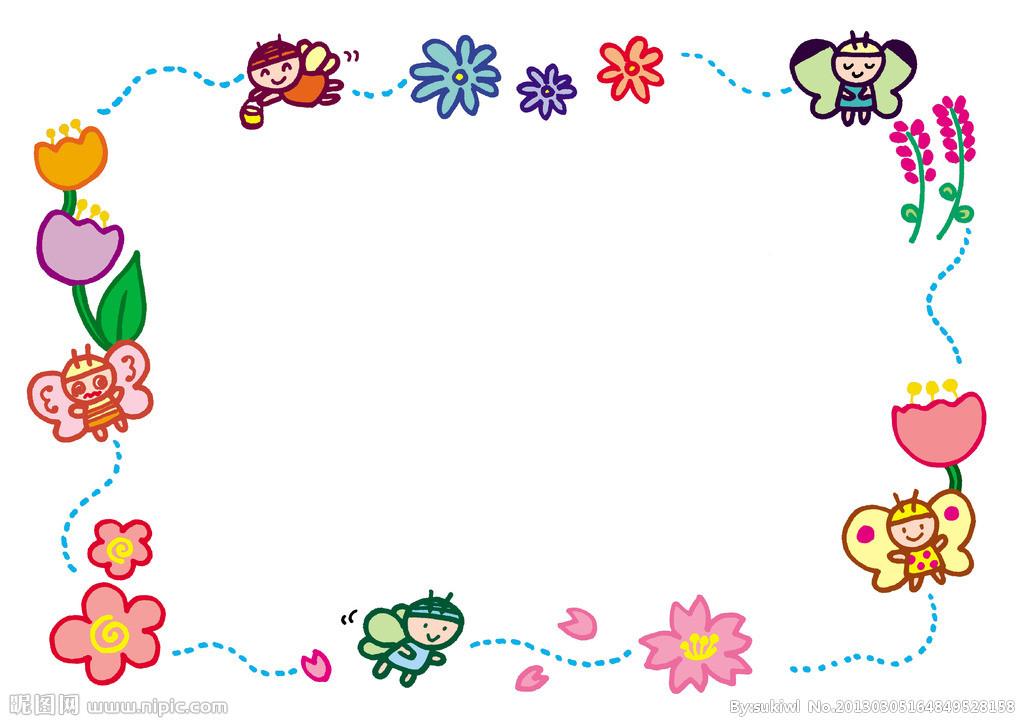 教師評分能善用各項感覺完成短文文章通順條理分明能寫下維護環境的好方法教師評分幼蟲蛹卵成蟲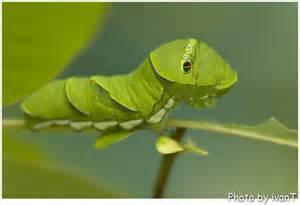 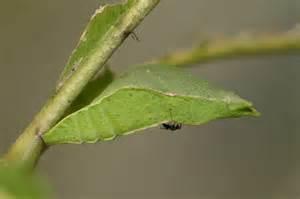 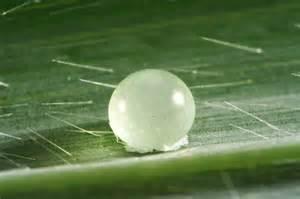 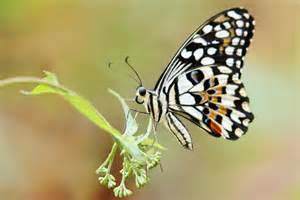 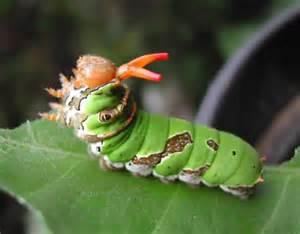 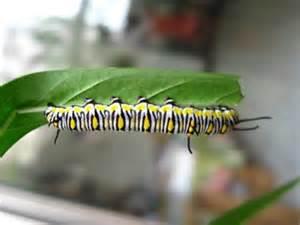 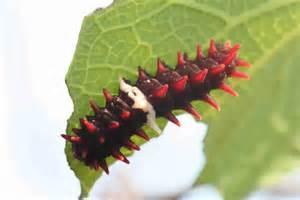 無尾鳳蝶幼蟲。樺斑蝶幼蟲。紅紋鳳蝶。。馬利筋。馬兜鈴。柑橘類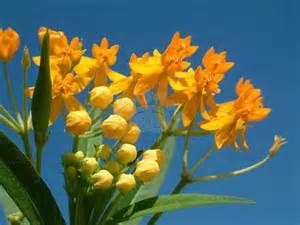 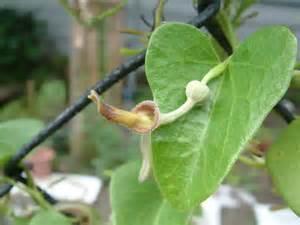 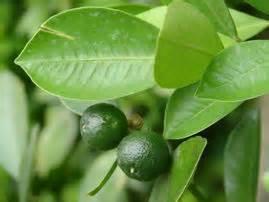 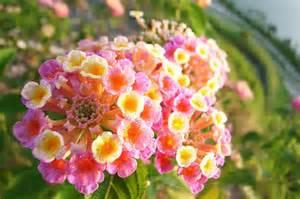 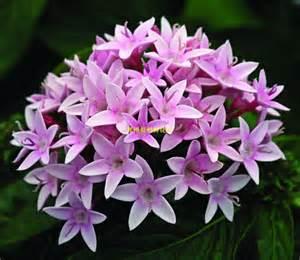 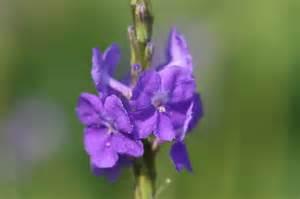 馬纓丹繁星花長穗木很棒，能直接重述故事大意不錯，可以看著故事自己朗讀沒辦法讀出全文，要再加油教師評分能舉例說明水循環過程能分辨出水的變化能用心完成學習單教師評分 / / / / / / /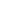 